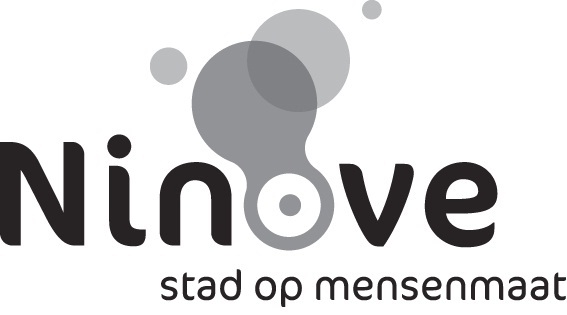 Bijeenroeping van de gemeenteraadGeachte mevrouwGeachte heerDe voorzitter van de gemeenteraad nodigt u uit op de volgende vergadering van de gemeenteraad. De vergadering heeft plaats op 27 februari 2014 om 19 u  de gemeenteraadszaal van het stadhuis, Centrumlaan 100 te Ninove. AgendaPolitie1.	Politie - personeel - openverklaring van een vacante betrekking in het operationeel kader - inspecteur van politie voor de dienst wijkVerslag aan de raadIngevolge het koninklijk besluit op de mobiliteit en de daarbij horende ministeriële omzendbrieven kan de gemeenteraad een betrekking vacant verklaren en moet zij dit ter kennis brengen aan de Federale Politie – Directie van de Ondersteuning en het Beheer – Directie van de mobiliteit en het personeelsbeheer.Wij hebben de eer u voor te stellen een betrekking van inspecteur van politie voor de dienst wijk in het operationeel kader open te verklaren en ze te laten begeven bij wege van mobiliteit binnen de geïntegreerde politie.OntwerpbeslissingDe raadGelet op de wet van  tot organisatie van een geïntegreerde politiedienst, gestructureerd op twee niveaus;Gelet op het koninklijk besluit van  tot regeling van de rechtspositie van het personeel van de politiediensten, inzonderheid op Deel VI, Titel II (Mammoetbesluit);Gelet op het koninklijk besluit van  tot vaststelling van de nadere regels inzake de mobiliteit van het personeel van de politiediensten;Gelet op de omzendbrief PLP 10 van  betreffende de organisatie- en werkingsnormen van de lokale politie met het oog op het waarborgen van een minimale gelijkwaardige dienstverlening;Gelet op de omzendbrief PLP 12 van  betreffende de rol van de gouverneurs in het kader van het algemeen toezicht voorzien door de wet van  tot organisatie van een geïntegreerde politiedienst, gestructureerd op twee niveaus;Gelet op de omzendbrief GPI 15 van  betreffende de toepassing van de mobiliteitsregeling van de geïntegreerde politie gestructureerd op twee niveaus, ten behoeve van de lokale verantwoordelijke overheden in de politiezone;Gelet op de omzendbrief GPI 73 van  betreffende de aanwerving, de selectie en de opleiding van de personeelsleden van het basiskader van de politiediensten;Overwegende dat de lokale politie van de politiezone Ninove bij koninklijk besluit van , verschenen in het Staatsblad van , werd opgericht op ;Gelet op de gemeenteraadsbeslissing van  houdende vaststelling van de formatie van het operationeel en van het administratief en logistiek kader, gewijzigd bij gemeenteraadsbesluit van  voor wat betreft het operationeel kader;Gelet op de beschikbaarheid van de nodige kredieten in de begroting;Gelet op de aanwezigheid van de waarnemend korpschef van de lokale politie bij de bespreking van onderhavige beslissing;Overwegende dat in de personeelsformatie van het operationeel kader volgende betrekkingen zijn voorzien:1 hoofdcommissaris van politie5 commissarissen van politie (waarvan 1 uitdovend)15 hoofdinspecteurs van politie (waaronder 1 politieassistent)53 inspecteurs van politie2 agenten van politieOverwegende dat INP Raymond Van Paemel – personeelslid van de dienst wijk - op 1 november 2014 met vervroegd rustpensioen gaat;Overwegende dat het noodzakelijk is de betrekking van inspecteur van politie voor de dienst wijk vacant te verklaren om de uitvoering van deze dienst niet te hypothekeren;Overwegende dat het aangewezen is voormelde betrekking van inspecteur van politie voor de dienst wijk via mobiliteit aan te wijzen;Gelet op artikel VI.II.8 van het koninklijk besluit van  tot regeling van de rechtspositie van het personeel van de politiediensten dat voorziet dat een vacant verklaarde betrekking ingevuld wordt via het systeem van de mobiliteit;Beslist,Artikel 1Een betrekking van inspecteur van politie voor de dienst wijk wordt vacant verklaard. Ze wordt begeven bij wege van mobiliteit.Categorie van het personeel die zich voor de vacature mogen inschrijven:Operationeel personeel – Inspecteur van politieFunctiebeschrijving:voert dagelijks patrouilles uit in het kader van zijn algemene en preventieve functie. Primordiaal is de aanwezigheid van de wijkinspecteur in het straatbeeld;is als het ware de “nuldrempel” naar de bevolking;wordt geacht in te spelen op de behoeften van de bevolking, haar verwachtingen te kennen en rekening houden met deze factoren, hieraan een klantgerichte en kwalitatief hoogstaande uitvoering te geven. De toekomstige wijkinspecteur moet dan ook een soort “duizendpoot” zijn;staat in voor de administratieve taken die door de korpsleiding toevertrouwd worden aan de wijkwerking;neemt, op beslissing van de korpsleiding, deel aan acties georganiseerd in het raam van de aanpak van de lokale veiligheidsproblematiek;voert eenvoudige en uitgestelde interventies (bvb. burenruzies) uit en stelt hiertoe desgevallend de nodige processen-verbaal op. In het kader van de bevoegdheden heeft de wijkinspecteur in bepaalde gevallen een bemiddelende rol tussen de partijen. Indien de bemiddelingspoging door de wijkinspecteur geen afdoend resultaat oplevert, stelt hij/zij effectief terzake proces-verbaal op (bvb. distelbestrijding, wet op de bevolkingsregisters e.d. …);voert op vraag buurtonderzoeken, moraliteitsverslagen o.m. inzake aanvragen wetgeving en herbezoeken (hercosi) uit;voert opdrachten uit in het kader van de wet op de bevolkingsregisters meer bepaald onderzoeken naar de reële verblijfplaats en, voor ambtshalve inschrijvingen en schrappingen doet hij de nodige onderzoeken;staat in voor de infodoorstroming naar de andere diensten;kan gevraagd worden om allerhande stukken te betekenen;voert kantschriften uit;voert controle en opvolging uit van de naleving van de opgelegde voorwaarden aan voorwaardelijk in vrijheidgestelde personen en deze met penitentiair verlof. Op regelmatige basis maakt hij/zij terzake verslag over aan de verantwoordelijke officier;neemt op vraag deel aan wijkvergaderingen of vergaderingen van buurtcomités in het kader van de politietaak;zal in een aan hem toegewezen sector werken;zal, indien nodig, deel uitmaken van de opvorderbare capaciteit, eigen aan zijn graad;houdt zich in het kader van zijn/haar taak van bestuurlijke politie (art. 14 WPA – alle bijstandmaatregelen) en in het licht van art. 22 van diezelfde wet, op in de nabijheid van elke grote volkstoeloop en neemt de gepaste maatregelen voor het rustige verloop ervan.Hierna volgen enkele gebeurtenissen waar de aanwezigheid van de wijkinspecteur kan gevraagd worden:-	schooltoezicht gepaard gaande met regelmatige contacten met schooldirectie en oudercomités-	toezicht naleving gemeentelijk politiereglement-	toezicht naleving wet op de politie van het wegverkeer-	toezicht op milieu en ruimtelijke ordening-	signaleren van problemen van allerlei aard zoals wegverzakking, slechte staat voetpad, onkruid, schadelijke distels, straatnaamborden, verkeerssignalisatie, illegale of onrechtmatige aanplakkingen, enz. …-	geven van adviezen inzake verkeer, burenhinder, containers, enz. …-	manifestaties van allerlei aard die verkeersoverlast met zich mee kunnen brengen-	sportmanifestaties zoals wielerwedstrijden, …-	sociaal culturele aangelegenheden-	commerciële activiteiten zoals braderie, handelsbeurs, kerstmarkt, enz. …-	 nationale herdenkingen-	andere ordediensten n.a.v. gebeurtenissen.Profiel:dient over een brede professionele kennis te beschikken;moet autonoom kunnen werken en de burger met raad en daad bijstaan om een bevredigende oplossing te bereiken en hierbij zijn zelfredzaamheid te bevorderen;naast de eerder aangehaalde beroepskennis zijn inzet, motivatie, een heldere kijk en een gezonde ondernemingszin onontbeerlijk;ondanks het feit dat de wijkinspecteur een belangrijk deel van de taken individueel uitvoert dient hij/zij een echte teamspeler te zijn, een goede groepsgeest met daarnaast een professionele collegialiteit zijn noodzakelijk;overleg binnen de ploeg wijkwerking, spontane rapportering naar andere diensten (zowel gerechtelijk als bestuurlijk) en het samen zoeken naar mogelijk oplossingen bij het detecteren van probleemsituaties zijn onmisbare elementen;communicatieve vaardigheden, luisterbereidheid en sociale ingesteldheid: zowel het luisteren naar de burger als de manier waarop deze aangesproken wordt zijn van cruciaal belang;zal binnen het werkgebied onvermijdelijk geconfronteerd worden met een aantal problemen die door een buitenstaander kunnen ervaren worden als “onbelangrijk”. Het is de taak van de wijkinspecteur om de nodige luisterbereidheid aan de dag te leggen. Het moet evenzeer kunnen dat men de burger uitlegt waarom men aan zijn verwachtingen niet kan voldoen;moet zichzelf en het taalgebruik kunnen aanpassen aan de omgeving en gesprekpartners;moet beschikken over een groot inlevingsvermogen en het optreden dient gekenmerkt door neutraliteit en objectiviteit, moet met de nodige diplomatie en op een tactvolle wijze optreden (realiteitszin);door zijn/haar houding zowel de “nuldrempel” te zijn, de politieman/vrouw waarvan de burger het uniform niet langer als een hinderpaal gaat beschouwen, als diegene die in de uitoefening van de taak vanzelf het respect van de burger afdwingt. Door de veelvuldige aanwezigheid en aanspreekbaarheid in de wijk dient hij/zij zich te integreren. Dergelijke houding vereist van de wijkinspecteur een voorbeeldfunctie in de breedste zin van het woord: integriteit, respect, flexibiliteit en dienstbaarheid;de opleiding wijkinspecteur gevolgd te hebben of bereid zijn deze te volgen en ervoor te slagen;bereid zijn voortgezette opleidingen te volgen;bereid zijn om de cursus technopreventief adviseur te volgen met de bedoelingzelfstandige technopreventieve adviezen te verlenen;hercosi bezoeken te doen bij slachtoffers van inbraken;actief deel te nemen aan voordrachten en lezingen betreffende diefstalpreventie;actief mee te werken aan de fietsgraveringen.Gewone plaats van het werk: Lokale Politie Ninove – Aalstersesteenweg 24 – 9400 NinoveBijkomende inlichtingen betreffende de vacature: CP Benny Van Holder – Diensthoofd wijk – Aalstersesteenweg 24 – 9400 Ninove – 054 31 89 16Wijze van selectie: advies van een selectiecommissieGeen Specifieke evaluatieVereiste bijzondere bekwaamheden: nihilSamenstelling van de plaatselijke selectiecommissie voor het basiskader van de lokale politie:Korpschef of de door hem aangewezen officier – voorzitter;Officier van een korps van de lokale politie;Een personeelslid van het operationeel kader van een korps van de lokale politie dat ten minste bekleed is met een graad die overeenstemt met de te begeven betrekking en die over de bekwaamheden beschikt die voor de te begeven betrekking vereist zijn. Bij gebrek, een operationeel personeelslid van het eigen korps onder wiens gezag de kandidaat zijn ambt zal uitoefenen (zelfde graadvereiste).De secretaris wordt aangeduid door de korpschef.Artikel 2Er wordt voorzien in een wervingsreserve voor de functie van inspecteur van politie voor de dienst wijk die geldt voor de geschikt bevonden kandidaten tot de datum van de oproep tot kandidaten van de tweede navolgende mobiliteitscyclus die geldt voor een gelijkwaardige functionaliteit.Artikel 3Overeenkomstig artikel 86, 3° van de wet op de geïntegreerde politie wordt in het kader van het administratief toezicht een eensluidend verklaard afschrift van dit besluit overgemaakt aan de provinciegouverneur van Oost-Vlaanderen.Artikel 4Een afschrift van dit besluit wordt toegezonden aan de Federale Politie – Algemene directie van de Ondersteuning en het Beheer – Directie van de mobiliteit en het personeelsbeheer.2.	Politie - personeel - openverklaring van een vacante betrekking in het operationeel kader - hoofdinspecteur van politie voor de dienst verkeerVerslag aan de raadIngevolge het koninklijk besluit op de mobiliteit en de daarbij horende ministeriële omzendbrieven kan de gemeenteraad een betrekking vacant verklaren en moet zij dit ter kennis brengen aan de Federale Politie – Directie van de Ondersteuning en het Beheer – Directie van de mobiliteit en het personeelsbeheer.Wij hebben de eer u voor te stellen een betrekking van hoofdinspecteur van politie voor de dienst verkeer in het operationeel kader open te verklaren en ze te laten begeven bij wege van mobiliteit binnen de geïntegreerde politie.OntwerpbeslissingDe raadGelet op de wet van 7 december 1998 tot organisatie van een geïntegreerde politiedienst, gestructureerd op twee niveaus;Gelet op het koninklijk besluit van 30 maart 2001 tot regeling van de rechtspositie van het personeel van de politiediensten, inzonderheid op Deel VI, Titel II (Mammoetbesluit);Gelet op het koninklijk besluit van 20 november 2001 tot vaststelling van de nadere regels inzake de mobiliteit van het personeel van de politiediensten;Gelet op de omzendbrief PLP 10 van 9 oktober 2001 betreffende de organisatie- en werkingsnormen van de lokale politie met het oog op het waarborgen van een minimale gelijkwaardige dienstverlening;Gelet op de omzendbrief PLP 12 van 8 oktober 2001 betreffende de rol van de gouverneurs in het kader van het algemeen toezicht voorzien door de wet van 7 december 1998 tot organisatie van een geïntegreerde politiedienst, gestructureerd op twee niveaus;Gelet op de omzendbrief GPI 15 van 24 januari 2002 betreffende de toepassing van de mobiliteitsregeling van de geïntegreerde politie gestructureerd op twee niveaus, ten behoeve van de lokale verantwoordelijke overheden in de politiezone;Overwegende dat de lokale politie van de politiezone Ninove bij koninklijk besluit van 10 januari 2002, verschenen in het Staatsblad van 27 februari 2002, werd opgericht op 1 januari 2002;Gelet op de gemeenteraadsbeslissing van 26 september 2002 houdende vaststelling van de formatie van het operationeel en van het administratief en logistiek kader, gewijzigd bij gemeenteraadsbesluit van 21 juni 2012 voor wat betreft het operationeel kader;Gelet op de beschikbaarheid van de nodige kredieten in de begroting;Gelet op de aanwezigheid van de waarnemend korpschef van de lokale politie bij de bespreking van onderhavige beslissing;Overwegende dat in de personeelsformatie van het operationeel kader volgende betrekkingen zijn voorzien:1 hoofdcommissaris van politie5 commissarissen van politie (waarvan 1 uitdovend)15 hoofdinspecteurs van politie (waaronder 1 politieassistent)53 inspecteurs van politie2 agenten van politieOverwegende dat HINP Jozef Gillis op 1 juli 2014 met vervroegd rustpensioen gaat;Overwegende dat de betrekking van hoofdinspecteur van politie zal vacant verklaard worden voor de dienst verkeer;Overwegende dat het aangewezen is voormelde betrekking van hoofdinspecteur van politie voor de dienst verkeer via mobiliteit aan te wijzen;Gelet op artikel VI.II.8 van het koninklijk besluit van 30 maart 2001 tot regeling van de rechtspositie van het personeel van de politiediensten dat voorziet dat een vacant verklaarde betrekking ingevuld wordt via het systeem van de mobiliteit;Beslist,Artikel 1Een betrekking van hoofdinspecteur van politie voor de dienst verkeer wordt vacant verklaard. Ze wordt begeven bij wege van mobiliteit.Categorie van het personeel die zich voor de vacature mogen inschrijven:Operationeel personeel – Hoofdinspecteur van politieFunctiebeschrijving:-	beschikt over de supervisie van basis– en hulpkader binnen de verkeersdienst.-	waakt er over dat de aan de personeelsleden toevertrouwde taken uitgevoerd worden op een kwalitatieve manier en legt hierover, op initiatief of op vraag, rekenschap af aan de officier, verantwoordelijk voor de dienst verkeer.-	kan, op initiatief of op vraag, taken uitvoeren die aan de inspecteur of agent toevertrouwd worden. In het bijzonder wordt hierbij gedacht aan deelname aan acties in het raam van de verkeersproblematiek, kantschriften.-	onderhoudt contacten met interne en externe diensten.-	dient op regelmatige basis overleg te plegen met het basis– en hulpkader en de officier van de dienst verkeer (deelnemen aan briefings binnen de dienst).-	fungeert als back-up van de officier verkeer bij zijn afwezigheid bij vergaderingen inzake mobiliteit, maandelijkse vergaderingen inzake dienstplanning binnen de politiezone, e.d.-	behandelt de adviezen van particulieren –stadsdiensten inzake verkeer en evenementen.-	als A.P.O.-officier staat hij/zij in voor de verwerking van de A.P.O-dossiers.-	als back-up van de officier verkeer houdt hij/zij toezicht op de administratie van de PVW en OI e.d.-	treedt op als coördinator bij verkeersprojecten naar scholen en bedrijven.-	staat in voor bijkomende opleidingen aan het basis- en hulpkader inzake nieuwe verkeerswetgevingen.-	heeft de leiding en neemt deel aan de acties (tijdens de dag en ’s nachts) uitgevoerd door de verkeersdienst (Alco, drugs in verkeer, zwaar vervoer e.d.). Hiertoe zal hij/zij de nodige operatieorders opstellen.-	is verantwoordelijk voor het laten opmaken van de nodige politiebesluiten.-	participeert in het beurtrolsysteem van de officier van gerechtelijke politie, hulpofficier van de PDK.-	zal, indien nodig, deel uitmaken van de opvorderbare capaciteit, eigen aan zijn/haar graad. Profiel:-	dient over een brede professionele kennis te beschikken evenals over een zeer goede kennis van de verkeerswetgeving.-	moet autonoom kunnen werken en deze kwaliteit bij de medewerkers kunnen stimuleren. Naast de eerder aangehaalde beroepskennis zijn inzet, motivatie, een heldere kijk en een gezonde ondernemingszin onontbeerlijk.-	is in staat zijn team te leiden. Overleg binnen de ploeg van het verkeerspersoneel, spontane rapportering naar andere diensten (zowel gerechtelijk als bestuurlijk) en het samen zoeken naar mogelijk oplossingen bij het detecteren van probleemsituaties zijn onmisbare elementen.-	naast de hiervoor aangehaalde contacten is het tevens noodzakelijk overleg te plegen en/of verantwoording af te leggen tegenover de burger of organisaties die deze vertegenwoordigen (verkeerscommissie, woonraden, vergaderingen inzake mobiliteit, e.d.).-	moet het teamverband stimuleren, een goede groepsgeest kweken, gekoppeld aan een professionele collegialiteit.-	communicatieve vaardigheden, luisterbereidheid en sociale ingesteldheid.-	heeft een voorbeeldfunctie in de breedste zin van het woord: integriteit, respect, flexibiliteit en dienstbaarheid.-	moet bereidheid tonen permanent klaar te staan. Rekening houdend met de omstandigheden schrikt hij/zij er niet van terug om niet geplande diensten of onregelmatige dienstprestaties uit te voeren.-	is bereid om nachtprestaties uit te voeren.-	dient de nodige assertiviteit aan de dag te leggen.-	is bereid de opleiding te volgen of gevolgd te hebben inzake functionering– en evaluatietechnieken.-	is bereid de opleiding te volgen of gevolgd te hebben inzake mentorship.-	bekwaam zijn zowel zelfstandig  als in teamverband te kunnen werken.-	bezield zijn van een geest van dienstverlening.-	motivatie om de medewerkers te stimuleren en op te leiden.-	steeds bereid zijn om de interne werking binnen de organisatie te verbeteren en de kwaliteit van het werk op te drijven.-	klantvriendelijk ingesteld zijn.-	kennis van projectwerking en verkeerswetgeving is noodzakelijk.-	ervaring met administratief werk.Gewone plaats van het werk: Lokale Politie Ninove – Aalstersesteenweg 26A – 9400 NinoveBijkomende inlichtingen betreffende de vacature: CP Benny Van Holder – Diensthoofd verkeer – Aalstersesteenweg 24 – 9400 Ninove – 054 31 89 16Wijze van selectie: advies van een selectiecommissieGeen Specifieke evaluatieVereiste bijzondere bekwaamheden: nihilSamenstelling van de plaatselijke selectiecommissie voor het basiskader van de lokale politie:Korpschef of de door hem aangewezen officier – voorzitter;Officier van een korps van de lokale politie;Een personeelslid van het operationeel kader van een korps van de lokale politie dat ten minste bekleed is met een graad die overeenstemt met de te begeven betrekking en die over de bekwaamheden beschikt die voor de te begeven betrekking vereist zijn. Bij gebrek, een operationeel personeelslid van het eigen korps onder wiens gezag de kandidaat zijn ambt zal uitoefenen (zelfde graadvereiste).De secretaris wordt aangeduid door de korpschef.Artikel 2Er wordt voorzien in een wervingsreserve voor de functie van hoofdinspecteur van politie voor de dienst verkeer die geldt voor de geschikt bevonden kandidaten tot de datum van de oproep tot kandidaten van de tweede navolgende mobiliteitscyclus die geldt voor een gelijkwaardige functionaliteit.Artikel 3Overeenkomstig artikel 86, 3° van de wet op de geïntegreerde politie wordt in het kader van het administratief toezicht een eensluidend verklaard afschrift van dit besluit overgemaakt aan de provinciegouverneur van Oost-Vlaanderen.Artikel 4Een afschrift van dit besluit wordt toegezonden aan de Federale Politie – Algemene directie van de Ondersteuning en het Beheer – Directie van de mobiliteit en het personeelsbeheer.Interne zaken communicatie & burgerzakenLogistiek/patrimoniumbeheer3.	Logistiek/patrimoniumbeheer - bruikleen stadsgrond - goedkeuring - goedkeuring ontwerp-overeenkomstVerslag aan de raadDe stad werd op 31 december 2013 eigenaar van een perceel bouwland te Ninove, kadastraal gekend Ninove 1e afdeling sectie A nr. 345V 6, met een oppervlakte van 97a 48ca, voor de uitbreiding van de begraafplaats van Ninove. Het is wenselijk de grond verder te laten gebruiken door de verkoper, de heer Albert De Leenheer, rue Fontaine L’Eveque 89, 1471 Loupoigne, tot de heraanleg van de begraafplaats van Ninove zodat de stad zelf niet dient in te staan voor het onderhoud ervan.Op 15 april 2009 adviseerde het advocatenkantoor Boydens aan de stad om met de landbouwers een overeenkomst van gebruik om niet (bruikleen) af te sluiten om te voorkomen dat de pachtwet van toepassing zou zijn. Bij dergelijke overeenkomst wordt geen pacht betaald en hierdoor kan van een verhuring van een landeigendom geen sprake zijn.Er werd een ontwerp van overeenkomst van gebruik om niet (bruikleen) opgemaakt.Wij stellen u voor mevrouwen, mijne heren het perceel stadsgrond, kadastraal gekend Ninove 1e afdeling sectie A nr. 345V 6, met een oppervlakte van 97a 48ca in bruikleen te geven aan de heer Albert De Leenheer, rue Fontaine L’Eveque 89, 1471 Loupoigne.OntwerpbeslissingDe raadGelet op de bepalingen van het gemeentedecreet;Gelet op de beslissing van de gemeenteraad van 24 oktober 2013 waarbij de aankoop in der minne om reden van openbaar nut van een perceel grond, kadastraal gekend Ninove 1e afdeling sectie A nr. 345V6, met een oppervlakte van 97a 48ca en gelegen naast de begraafplaats van Ninove werd goedgekeurd;Overwegende dat de stad Ninove op 31 december 2013 eigenaar is geworden van een perceel bouwland te Ninove, kadastraal gekend Ninove 1e afdeling sectie A nr. 345V 6, met een oppervlakte van 97a 48ca, voor de uitbreiding van de begraafplaats van Ninove;Gelet op de mondelinge vraag van de verkoper, de heer Albert De Leenheer, rue Fontaine L’Eveque 89, 1471 Loupoigne, voor het gebruik van het bovengenoemde perceel bouwland;Overwegende dat het wenselijk is de grond verder te laten gebruiken door de verkoper tot de heraanleg van de begraafplaats van Ninove zodat de stad zelf niet verder dient in te staan voor het onderhoud ervan;Overwegende dat over het gebruik van landbouwgrond juridisch advies werd gevraagd aan het advocatenkantoor Edgar Boydens, C. Coppensstraat 13, 1560 Hoeilaart;Gelet op het advies van 15 april 2009 van het advocatenkantoor Boydens aan de stad om met de landbouwers een overeenkomst van gebruik om niet (bruikleen) af te sluiten en hierdoor van een verhuring van landeigendom geen sprake kan zijnGelet op het ontwerp van overeenkomst van gebruik om niet (bruikleen)Beslist,Artikel 1Het perceel bouwland te Ninove, kadastraal gekend Ninove 1e afdeling sectie A nr. 345V 6, met een oppervlakte van 97a 48ca wordt in bruikleen gegeven aan de heer Albert De Leenheer, rue Fontaine L’Eveque 89, 1471 Loupoigne.Artikel 2Het ontwerp van gebruiksovereenkomst wordt goedgekeurd.Artikel 3Het college van burgemeester en schepenen wordt gemachtigd om met de kandidaat–gebruiker een overeenkomst van gebruik om niet (bruikleen) te ondertekenen.Personeelsdienst4.	Personeel - project logistiek maaltijdbedelingen in het WZC Klateringen - goedkeuring verlenging beheersovereenkomst tussen het stadsbestuur en het OCMW NinoveVerslag aan de raadVoorstel aan de raad om de beheersovereenkomst afgesloten tussen het stadsbestuur en het OCMW in het kader van het tewerkstellingsproject logistiek maaltijdbedeling te verlengen tot 30 juni 2019.OntwerpbeslissingDe raadGelet op de bepalingen van het gemeentedecreet;Gelet op artikel 144 bis van de nieuwe gemeentewet;Gelet op de gemeenteraadsbeslissing van 13 september 2012 waarbij de beheersovereenkomst, opgemaakt in het kader van het tewerkstellingsproject logistiek maaltijdbedeling, tussen het stadsbestuur en het openbaar centrum voor maatschappelijk welzijn, werd goedgekeurd;Overwegende dat deze beheersovereenkomst afgesloten werd voor de duur van de lopende bestuursperiode;Gelet op de gemeenteraadsbeslissing van 20 december 2012 waarbij de beheersovereenkomst tussen het stadsbestuur en het openbaar centrum voor maatschappelijk welzijn in het kader van het tewerkstellingsproject logistiek maaltijdbedeling werd verlengd tot en met 30 juni 2013;Gelet op de gemeenteraadsbeslissing van 20 juni 2013 waarbij de beheersovereenkomst tussen het stadsbestuur en het openbaar centrum voor maatschappelijk welzijn in het kader van het tewerkstellingsproject logistiek maaltijdbedeling werd verlengd tot en met 30 juni 2014, met het oog op een evaluatie van het project;Gelet op de evaluaties van het openbaar centrum voor maatschappelijk welzijn en de directies van de scholen na één werkingsjaar het tewerkstellingsproject;Overwegende dat dit project kan verlengd worden tot zes maanden na het einde van de bestuursperiode om de continuïteit na te streven;Overwegende dat in het budget 2014 en de meerjarenplanning voldoende kredieten werden voorzien onder 620300/09030/BD5/2/1/2;Gelet op artikel 156 van het gemeentedecreet;Beslist,Artikel 1De beheersovereenkomst afgesloten tussen het stadsbestuur en het OCMW Ninove in het kader van het tewerkstellingsproject logistiek maaltijdbedeling, waarvan de tekst werd vastgesteld door het college van burgemeester en schepenen op 19 juni 2012 en bekrachtigd door de gemeenteraad in zitting van 13 september 2012, wordt verlengd tot en met 30 juni 2019.Artikel 2De tekst van artikel 9 van voormelde beheersovereenkomst wordt als volgt gewijzigd: “De beheersovereenkomst afgesloten voor deze bestuursperiode wordt verlengd tot 30 juni 2019”Artikel 3Afschrift van deze beslissing zal samen met de beheersovereenkomst toegestuurd worden aan het openbaar centrum voor maatschappelijk welzijn.Onderwijs5.	Onderwijs - Stedelijke Academie voor Muziek, Woord en Dans - filiaal Haaltert - goedkeuring samenwerkingsovereenkomstVerslag aan de raadVoorstel aan de gemeenteraad om de samenwerkingsovereenkomst tussen het stadsbestuur van Ninove en het gemeentebestuur van Haaltert voor de Stedelijke Academie voor Muziek, Woord en Dans goed te keuren.OntwerpbeslissingDe raadGelet op de wet van 29 mei 1959 tot wijziging van sommige bepalingen van de onderwijswetgeving en latere wijzigingen;Gelet op de onderwijsdecreten;Gelet op het decreet van 27 maart 1991 betreffende de rechtspositie van sommige personeelsleden van het gesubsidieerd onderwijs en de gesubsidieerde centra voor leerlingenbegeleiding en latere wijzigingen; Gelet op het gemeentedecreet;Gelet op het besluit van de Vlaamse regering van 31 juli 1990 houdende organisatie van het deeltijds kunstonderwijs, studierichtingen muziek, woordkunst en dans en latere wijzigingen;Gelet op de het gemeenteraadsbesluit van 7 december 1967 waarbij overeenkomst betreffende de oprichting van een bijafdeling van de Stedelijke Muziekacademie van Ninove in de gemeente Denderhoutem werd goedgekeurd;Gelet op artikel 13 van de op 27 december 1967 ondertekende overeenkomst tussen de stad Ninove en de filiaalgemeente Denderhoutem waarin bepaald is dat de overeenkomst afgesloten werd voor de duur van dertig jaar;Gelet op het gemeenteraadsbesluit van 22 september 1994 houdende goedkeuring van het principe tot splitsing op afstand van een aantal cursussen in het filiaal van de Stedelijke Academie voor Muziek, Woord en Dans vanaf het schooljaar 1994-1995;Overwegende dat voormelde overeenkomst niet hernieuwd werd;Gelet op de gemeenteraadsbesluiten van 23 januari 2014 waarbij de samenwerkingsovereenkomsten tussen het stadsbestuur van Ninove en de gemeentebesturen van Roosdaal en Liedekerke voor de Stedelijke Academie voor Muziek, Woord en Dans werden goedgekeurd;Overwegende dat het opportuun is om de samenwerkingsovereenkomsten tussen het stadsbestuur Ninove en de gemeentebesturen van de filiaalgemeenten Haaltert, Liedekerke en Roosdaal op elkaar af te stemmen;Gelet op het ontwerp van samenwerkingsovereenkomst met de filiaalgemeente Haaltert voor de Stedelijke Academie voor Muziek, Woord en Dans Ninove;Beslist,Artikel 1De bijgevoegde overeenkomst tussen het stadsbestuur van Ninove en het gemeentebestuur van Haaltert voor de Stedelijke Academie voor Muziek, Woord en Dans wordt goedgekeurd.Artikel 2Een eensluidend afschrift van dit besluit wordt toegestuurd aan het gemeentebestuur van Haaltert.6.	Onderwijs - nieuwbouwproject Stedelijke School Appelterre-Dorp 48 - werken en leveringen buiten DBFM - aanstellen ontwerper - goedkeuring overeenkomst en voorwaarden - vaststellen wijze van gunnen van de opdrachtVerslag aan de raadVoorstel aan de raad om:- de studieopdracht voor de werken en leveringen buiten DBFM aan de Basisschool De Oogappel, Appelterre-Dorp 48 te Appelterre , geraamd op € 54.000,00, inclusief 21 % BTW goed te keuren- de voorwaarden opgenomen in de ontwerpovereenkomst tussen opdrachtgever en ontwerper goed te keuren- de opdracht onderhands te gunnen.OntwerpbeslissingDe raadGelet op de wet van 15 juni 2006 op de overheidsopdrachten en bepaalde opdrachten voor werken, leveringen en diensten;Gelet op de wet van 17 juni 2013 betreffende de motivering, de informatie en de rechtsmiddelen inzake overheidsopdrachten en bepaalde opdrachten voor werken, leveringen en diensten;Gelet op het koninklijk besluit van 15 juli 2011 betreffende de plaatsing van overheidsopdrachten in de klassieke sector;Gelet op het koninklijk besluit van 14 januari 2013 betreffende de algemene uitvoeringsregels van de overheidsopdrachten;Gelet op de bepalingen van het gemeentedecreet;Gelet op de gemeenteraadsbesluiten van 28 oktober 2010, 17 februari 2011, 8 november 2011 en 26 januari 2012 over het DBFM-contract tussen de stad en de DBFM-vennootschap - DBFM Scholen van Morgen - voor het nieuwbouwproject Stedelijke School Appelterre-Dorp 48 te Appelterre;Gelet op het gemeenteraadsbesluit van 23 januari 2014 waarbij werd vastgesteld wat voor het dienstjaar 2014 onder het begrip ‘dagelijks bestuur’ moet worden verstaan;Overwegende dat de voorstudiefase en de voorontwerpfase reeds goedgekeurd werden en dat het DBFM-project zich momenteel in vergunningsfase bevindt;Overwegende dat volgende werken en leveringen niet kunnen opgenomen worden binnen het zakelijk recht van het DBFM-contract en bijgevolg in eigen beheer dienen uitgevoerd te worden:- overname gemene muur, Appelterre-Dorp 50- afwerking gemene muur, Appelterre-Dorp 50- tijdelijke containerklassen en toiletten- aanleg zone rond kapel, kant 't Angereelstraat- los meubilair voor het nieuwe schoolgebouw- noodzakelijke aanpassingswerken aan de eerste lokalen van het bestaande gebouw, na afbraak van de refter- veiligheidscoördinatie op deze werken;Overwegende dat voormelde werken en leveringen onlosmakelijk samenhangen met het nieuwbouwproject dat binnen het DBFM-contract uitgevoerd wordt;Overwegende dat het DBFM-project aan een strikte contractuele timing gebonden is waarbij het project dient gerealiseerd te zijn voor eind 2016;Overwegende dat het project van de school van Appelterre gegund is aan de tijdelijke architectenassociatie BV BRUT+BO+Hoeba waarbij BRUT, Kiekenmarkt 33 te 1000 Brussel het architecten- en stedenbouwkundig bureau is uit de tijdelijke vereniging;Overwegende dat BV BRUT+BO+Hoeba gezien hun betrokkenheid en kennis van het project best geschikt is om ook de studie van de noodzakelijke werken buiten DBFM voor hun rekening te nemen;Overwegende dat het organiseren van een bevraging van verschillende ontwerpers enige tijd in beslag neemt en dat het op elkaar inspelen van twee verschillende ontwerpers de procedure kan vertragen, dat door het toevertrouwen van de studie van de bijkomende werken buiten DBFM aan de ontwerper van het nieuwbouwproject, zij een eventuele vertraging van het dossier niet kunnen afwimpelen op de andere ontwerper;Overwegende dat de uitbreiding van de opdracht van BV BRUT+BO+Hoeba met de studie van de bijkomende werken buiten DBFM via AG Real Estate - Scholen van Morgen niet mogelijk is;Overwegende dat door deze werkwijze de einddatum van de DBFM-planning niet in het gedrang komt;Overwegende dat de studie van de werken buiten DBFM kan geraamd worden op € 54.000,00, inclusief 21 % BTW;Overwegende dat de opdracht onderhands zal worden gegund aan VVZRL BV BRUT+BO+Hoeba, Kiekenmarkt 33, 1000 Brussel in toepassing van artikel 26 § 1, 1, f van de wet van 15 juni 2006 op de overheidsopdrachten;Overwegende dat in het budget van de meerjarenplanning onder de enveloppe ONW 2014/001, subproject 011, AR 221007, BI 080010, A1/11/2/41 voor 2014 een bedrag van € 35.000,00, voor 2015 een bedrag van € 55.000,00 en voor 2016 een bedrag van € 25.000,00 werd ingeschreven;Gelet op de ontwerpovereenkomst tussen opdrachtgever en ontwerper met de daarin gestelde voorwaarden;Gelet op de e-mail van 31 januari 2014 van architect Gunther Slagmeulder waarin toegelicht wordt dat het wettelijk verplicht is om met dezelfde veiligheidscoördinator samen te werken als voor het DBFM-project;Beslist,Artikel 1De studieopdracht voor de werken en leveringen buiten DBFM aan de Basisschool De Oogappel, Appelterre-Dorp 48 te Appelterre , geraamd op € 54.000,00, inclusief 21 % BTW wordt goedgekeurd.Artikel 2De voorwaarden opgenomen in de ontwerpovereenkomst tussen opdrachtgever en ontwerper worden goedgekeurd.Artikel 3De opdracht zal onderhands worden gegund.Financiën7.	Gemeentebelastingen - retributiereglement op werken aan nutsvoorzieningen op gemeentelijk openbaar domein - aanpassingVerslag aan de raadVerzoek aan de raad om in de tweede alinea van artikel 3 de vergoeding ter compensatie van diverse heffingen en belastingen op te nemen. OntwerpbeslissingDe raadGelet op het gemeentedecreet;Overwegende dat de gemeente en de burgers voordurend geconfronteerd worden met de plaatsing van en/of het onderhoud van verschillende nutsvoorzieningen op gemeentelijk grondgebied;Overwegende dat deze nutsvoorzieningen werkzaamheden vergen langs de gemeentelijke wegen en aldus een impact hebben op het openbaar domein;Gelet op de goedkeuring door de gemeenteraad in zitting van 22 november 2001 van de Code voor Infrastructuur- en Nutswerken langs gemeentewegen die tot doel heeft een snelle en vlotte uitvoering van de werken te bevorderen, om de hinder en de duur van de werken tot een minimum te herleiden;Overwegende dat deze Code werd opgemaakt door een overlegplatform bestaande uit een delegatie van nutsbedrijven en een delegatie van de gemeenten, de Vlaamse Administratie van Wegen en Verkeer en van Binnenlandse Aangelegenheden;Overwegende dat er op het vlak van het onderhoud en herstellingen ook geregeld dringende werken moeten worden uitgevoerd die verband houden met de continuïteit van de dienstverlening en dat er daarnaast een aantal werken zijn zoals aansluitingswerken, herstellingen en andere kleine onderhoudswerken die omzeggens constant een impact hebben op het openbaar domein;Gelet op het gemeenteraadsbesluit van 28 november 2013 houdende goedkeuring van de verlenging van het retributiereglement op werken aan nutsvoorzieningen op gemeentelijk openbaar domein van 1 januari 2014 tot en met 31 december 2016;Gelet op de mail van 9 januari 2014 van Eandis waaruit blijkt dat de alinea m.b.t. de vergoeding deel werkmaatschappij niet is opgenomen waardoor de stad een deel van de vergoeding zal mislopen;Overwegende dat het passend is in de tweede alinea van artikel 3 de vergoeding ter compensatie van diverse heffingen en belastingen op te nemen;Beslist,Het gemeenteraadsbesluit van 28 november 2013 houdende een retributie op werken aan nutsvoorzieningen op het gemeentelijk openbaar domein wordt vanaf 28 februari 2014 opgeheven en vanaf dan vervangen door volgende bepalingen voor een termijn eindigend op 31 december 2016:Artikel 1Er wordt aan de eigenaar van elke nutsvoorziening een retributie aangerekend op de gemeentelijke dienstverlening en het gebruik van het gemeentelijk openbaar domein naar aanleiding van werken aan permanente nutsvoorzieningen op het gemeentelijk openbaar domein, in uitvoering en met toepassing van de code voor Infrastructuur- en Nutswerken langs gemeentewegen.Permanente nutsvoorzieningen zijn:alle installaties (zoals kabels, leidingen, buizen,…), inclusief hun aanhorigheden dienstig voor het transport van elektriciteit, gas, gasachtige producten, stoom, drink-, hemel- en afvalwater, warm water, brandstof, telecommunicatie, radiodistributie en kabeltelevisie, de transmissie van enigerlei data, ongeacht of een privé-gebruiker al dan niet op die installaties kan aangesloten worden, alle trein- en tramsporen die zich bevinden op de openbare weg worden eveneens aanzien als nutsvoorzieningen.Artikel 2De retributie naar aanleiding van sleufwerken is verschuldigd per dag en per strekkende meter openliggende sleuflengte voor alle sleufwerken. Zij bedraagt voor werken in rijwegen 2,0 euro, voor werken in voetpaden 1,5 euro en voor werken in aardewegen 0,9 euro.Wanneer in dezelfde sleuf gelijktijdig werken uitgevoerd worden voor twee of meer nutsvoorzieningen bedraagt voormelde retributie voor de eigenaar van elke nutsvoorziening 60 % van hogervermelde bedragen.Een begonnen dag geldt voor een volledige dag.Elk deel van een strekkende meter wordt als een volledige lopende meter in rekening gebracht.Artikel 3Voor de hinder veroorzaakt door de dringende werken, aansluitingswerken, herstellingen en kleine onderhoudswerken met een sleufoppervlakte van maximum 3 m², wordt per kalenderjaar een retributie geheven van 1 euro per op het grondgebied van de gemeente aanwezig aansluitingspunt.Ter compensatie van diverse heffingen en belastingen in hoofde van zowel de distributienetbeheerder als haar werkmaatschappij wordt een retributie voorzien van 0,5 euro per aanwezig aansluitingspunt op het grondgebied van de stad/gemeente. Deze retributie is verschuldigd vóór het einde van ieder jaar. In dit kader doet iedere nutsmaatschappij vóór 15 december van ieder jaar opgave van het aantal aansluitingspunten op het grondgebied van de gemeente.De retributie dient te worden betaald binnen de 30 kalenderdagen na toezending van de facturen. Artikel 4De retributie is niet verschuldigd indien de werken worden uitgevoerd samen met of onmiddellijk voorafgaand aan wegen- of rioleringswerken uitgevoerd door de gemeente of indien het werken zijn die uitgevoerd worden op verzoek van de gemeente.Het retributiereglement is niet van toepassing op maatschappijen die over een wettelijke of decretale vrijstelling beschikken.Indien geen bezwaren worden ingediend gedurende het openbaar onderzoek zal deze verordening als definitief worden aanzien en aan de hogere overheid worden toegezonden voor toepassing van het algemeen toezicht.GrondgebiedzakenRuimtelijke ordening en stedenbouw8.	Ruimtelijke ordening - voorlopige vaststelling RUP zonevreemde recreatie te NinoveVerslag aan de raadOp 23 juni 2005 besliste het college van burgemeester en schepenen over te gaan tot het opmaken van een BPA ‘zonevreemde recreatie’. Op 18 juni 2013 werd het voorontwerp voorgesteld in een plenaire vergadering, waarbij het een ongunstig advies kreeg. Na aanpassingen aan het dossier werd op 19 december 2013 een tweede plenaire vergadering georganiseerd, waarna het aangepaste ontwerp een voorwaardelijk gunstig advies kreeg, behalve voor deelplan 2 Karmelietenstraat Voorde, deelplan 4 Windschof Neigem en deelplan 8 Players, waarvoor Ruimte Vlaanderen een ongunstig advies gaf. Op 4 februari 2014 besliste het college van burgemeester en schepenen om de procedure tot goedkeuren van het RUP zonevreemde recreatie  te laten doorgaan met al haar deelplannen, inclusief deelplan 2 Karmelietenstraat Voorde, deelplan 4 Windschof Neigem en deelplan 8 Players.Het ontwerp werd aangepast aan de gemaakte opmerkingen.Daarom verzoeken wij u mevrouwen, mijne heren, het ontwerp van RUP ‘zonevreemde recreatie Ninove’ voorlopig te aanvaarden.OntwerpbeslissingDe raad,Gelet op de bepalingen van het gemeentedecreet;Gelet op de Vlaamse codex ruimtelijke ordening, in het bijzonder tittel II, hoofdstuk II, afdeling 4, gemeentelijke ruimtelijke uitvoeringsplannen;Gelet op de gemeenteraadsbeslissing van 23 juni 2005 tot opmaak van het BPA zonevreemde recreatie;Gelet op de gemeenteraadsbeslissing van 23 februari 2006 waarbij Anteagroup (voorheen Soresma) als ontwerper van het BPA zonevreemde recreatie werd aangesteld; Gelet op de collegebeslissing van 23 augustus 2007 waarbij de selectielijst voor het BPA zonevreemde recreatie goedgekeurd werd;Gelet op de gemeenteraadsbeslissing van 28 februari 2008 waarbij de omvorming van BPA zonevreemde recreatie tot een RUP werd goedgekeurd;Gelet op de gemeenteraadsbeslissing van 13 januari 2011 waarbij het gemeentelijk ruimtelijk structuurplan definitief is vastgesteld;Gelet op de gemeenteraadsbeslissing van 15 september 2011 waarbij de opdracht werd uitgebreid omwille van de nodige actualisatie, indexering van de prijzen en de opmaak van een plan-mer-screening;Gelet op de bespreking van het ontwerp voor het RUP zonevreemde recreatie met de hogere overheid op 5 juli 2012; Gelet op de gemeenteraadsbeslissing van 29 november 2012 waarbij de opdracht uitgebreid in het deelplan Sint Kristoffel omwille van de relatie met de zorginstelling Schoonderaege, zoals aangegeven werd op het overleg met de hogere overheid;Gelet op de collegebeslissing van 8 januari 2013 waarbij het aangepaste ontwerp principieel werd goedgekeurd, zodat het kan voorgelegd en besproken worden met de betrokken sportclubs;Gelet op de bespreking van dit ontwerp met de betrokken sportclubs op 31 januari 2013;Gelet op de plenaire vergadering van 18 juni 2013 waarbij ongunstig advies gegeven werd voor enkele deelplannen en waarbij het verzoek tot uitbreiding van enkele terreinen beter onderbouwd diende te worden; Gelet op de plenaire vergadering van 19 december 2013 waarbij voorwaardelijk gunstig advies gegeven werd voor de meeste deelplannen, behalve voor deelplan 2 Karmelietenstraat Voorde, deelplan 4 Windschof Neigem en deelplan 8 Players, waarvoor Ruimte Vlaanderen een ongunstig advies gaf;Gelet op de collegebeslissing van 4 februari 2014 om de procedure tot goedkeuren van het RUP zonevreemde recreatie te laten doorgaan met al haar deelplannen, inclusief deelplan 2 Karmelietenstraat Voorde, deelplan 4 Windschof Neigem en deelplan 8 Players, mits rekening te houden met de opmerkingen van het voorwaardelijk gunstig advies van de plenaire;Overwegende dat het ontwerp hieraan werd aangepast;Beslist,Artikel 1Het ontwerp van RUP ‘zonevreemde recreatie Ninove’, bestaande uit een toelichtingnota en stedenbouwkundige voorschriften met grafische plannen, wordt voorlopig aanvaard. Artikel 2Het college van burgemeester en schepenen wordt belast met het door de wet voorgeschreven openbaar onderzoek.9.	Ruimtelijke ordening - goedkeuring samenstelling gecoroVerslag aan de raadDe raad keurt goed dat:De gemeentelijke commissie voor ruimtelijke ordening Ninove wordt samengesteld uit 16 leden.De vertegenwoordigers en hun plaatsvervangers van de verschillende geledingen worden aangesteld.De deskundigen en hun plaatsvervangers zoals vernoemd in het overwegend gedeelte van dit besluit worden aangesteld.Op voorstel van het college van burgemeester en schepenen wordt dhr. Bart Meganck aangesteld als voorzitter van de gecoro.Tijdens de installatievergadering zal een ondervoorzitter gekozen worden onder de deskundigen die de taken van de voorzitter waarneemt tijdens diens afwezigheid.Op voorstel van het college van burgemeester en schepenen wordt mevr. Katrien Van Nieuwenhuyze aangesteld als vaste secretaris en mevr. Katrien De Kegel als plaatsvervangend secretaris van de gecoro.Het permanent secretariaat van de gecoro bevindt zich bij de dienst ruimtelijke ordening van de stad, Centrumlaan 100, 9400 Ninove.Conform de gemeenteraadsbeslissing van 30 januari 2008 wordt het bedrag van de presentiegelden voor de (aanwezige) effectieve leden bepaald op 75 euro per bijgewoonde zitting; voor de voorzitter wordt dit bedrag verdubbeld, gelet op zijn voorbereidende taken. Tijdens deze vergadering zal de gecoro een nieuw huishoudelijk reglement opstellen en dit op een daaropvolgende gemeenteraad ter goedkeuring voorleggen.Afschrift van deze beslissing wordt gestuurd aan de Vlaamse regering en aan de deputatie.OntwerpbeslissingDe raad,Gelet op de Vlaamse Codex Ruimtelijke Ordening van 8 mei 2009, en latere wijzigingen, en meer bepaald artikel 1.3.3.;Gelet op het besluit van de Vlaamse regering tot vaststelling van nadere regels voor de samenstelling, de organisatie en de werkwijze van de provinciale en gemeentelijk commissies voor ruimtelijke ordening van 19 mei 2000, en latere wijzigingen;Gelet op de bepalingen van het gemeentedecreet, de uitvoeringsbesluiten, en de ministeriële omzendbrieven ter zake;Gelet op de gemeenteraadsbeslissing van 30 januari 2008 betreffende de goedkeuring van de samenstelling van de gecoro waarbij het presentiegeld voor de (aanwezige) effectieve leden bepaald is op euro 75,00 per bijgewoonde zitting; voor de voorzitter wordt dit bedrag verdubbeld gelet op zijn voorbereidende taken;Gelet op de gemeenteraadsbeslissing van 25 april 2013 waarbij de aan te schrijven maatschappelijke geledingen en hun verenigingen in kader van de oproep naar nieuwe gecoro-leden vastgesteld worden;Gelet op de kennisname van het college van burgemeester en schepenen van 7 mei 2013 van de publicatie van de oproep naar nieuwe gecoro-leden van 1 mei 2013 tot en met 15 juni 2013;Gelet op de herinneringsoproep naar nieuwe gecoro-leden van 1 oktober 2013 tot en met 15 oktober 2013;Gelet op de vraag naar het voorzitterschap aan de kandidaat deskundigen van 15 november 2013 tot en met 30 november 2013;Overwegende dat voor de gecoro van Ninove volgende principes van toepassing zijn:de stad dient te beschikken over een gemeentelijke commissie voor ruimtelijke ordening;de gemeenteraad benoemt de voorzitter, de effectieve leden, de plaatsvervangers en de vaste secretaris;het aantal leden is afhankelijk van het inwonersaantal van de gemeente. Ninove telt op 31 december 2012 37.432 inwoners; het aantal inwoners is meer dan 30.000 en niet meer dan 50.000 waardoor de gecoro minimum 13 leden en maximum 17 leden telt;minimum ¼ van de leden, waaronder de voorzitter, zijn deskundigen inzake ruimtelijke ordening;de gecoro omvat minstens 5 maatschappelijke geledingen binnen de gemeente;ieder lid, met uitzondering van de voorzitter, heeft een plaatsvervanger;leden van de gemeenteraad of het college van burgemeester en schepenen kunnen geen lid zijn van de gecoro;geen ambtenaar van de stad zetelt in deze adviesraad, die onafhankelijke adviezen moet verlenen over dossiers van de stad;alleen de effectieve leden dienen te voldoen aan de twee derde regel inzake man-vrouw verhouding;de gecoro zal een huishoudelijk reglement opstellen en ter goedkeuring voorleggen aan de gemeenteraad;de stad stelt een vast secretariaat en middelen ter beschikking van de gecoro;naast de opdrachten die de gecoro heeft ingevolge dit decreet, kan deze ook advies geven, opmerkingen maken of voorstellen doen over alle aangelegenheden met betrekking tot de ruimtelijke ordening, op eigen initiatief of op verzoek van het college van burgemeester en schepenen of van de gemeenteraad;het lidmaatschap van de gecoro is niet verenigbaar met het lidmaatschap van adviescommissies inzake ruimtelijke ordening op andere bestuurlijke niveaus;Gelet op de beslissing van het college van burgemeester en schepenen van 11 februari 2014 waarin door het college van burgemeester en schepenenDhr. Bart Meganck als voorzitter van de gecoro voorgedragen wordt;Mevr. Katrien Van Nieuwenhuyze als secretaris van de gecoro voorgedragen wordt;Mevr. Katrien De Kegel als plaatsvervangende secretaris van de gecoro voorgedragen wordt;Overwegende dat er zich 35 potentiële leden aanboden;Overwegende dat de gecoro maximum 17 leden mag tellen en dat elk van deze 17 leden ook een plaatsvervanger heeft, behalve de voorzitter;Overwegende dat bijgevolg slechts 33 personen (16 effectieve leden + 16 plaatsvervangers + voorzitter) kunnen deel uitmaken van de GECORO;Overwegende dat van de 19 aangeschreven goedgekeurde geledingen maximum 13 geledingen één effectief lid en één plaatsvervangend lid kunnen afvaardigen;Overwegende dat volgende verengingen die deel uit maken van een goedgekeurde geleding niet werden weerhouden;Confederatie Bouw Oost-Vlaanderen: dhr. Wilfried Van LaethemDe Vlaamse Landeigendom: mevr. Jacqueline Vanderroost-Nies aangezien de verenigingen Confederatie Bouw Oost-Vlaanderen en De Vlaamse Landeigendom slechts een effectief lid en geen plaatsvervanger hebben afgevaardigd zelfs na de herinneringsoproep;Overwegende dat de Landbouwcommissie naast één effectief lid, twee plaatsvervangende leden heeft voorgedragen, zijnde mevr. Erica Heremans en mevr. Evy Van Schoor; Overwegende dat slechts één plaatsvervangend lid toegelaten is, waardoor de kandidatuur van mevr. Evy Van Schoor niet kan weerhouden worden;Overwegende dat er nog 10 geledingen resten die één effectief lid en één plaatsvervangend lid afgevaardigd hebben;Gelet op de voorgedragen kandidaten door de verschillende maatschappelijke geledingen, wordt volgende maatschappelijke vertegenwoordiging voorgesteld;Overwegende dat volgende kandidaten in aanmerking komen om als deskundige te zetelen in deze adviesraad:dhr. Bart Meganck, Hoogstraat 27, 9401 Pollaredhr. Bart De Cock, Oudenaardestraat 224, 9500 Geraardsbergendhr. Guido De Saedeleer, Onderwijslaan 9 bus 1, 9400 Ninovemevr. Ria De Dyn, Rijstraat 205, 9400 Denderwindeke dhr. Joachim de Maeseneer, Emiel De Molstraat 25, 9400 Ninovedhr. Frank Roobaert, Hemelrijk 18, 9402 Meerbekemevr. Ilse Verlé, Denderkaai 48 bus 8, 9400 Ninovedhr. Yves De Beleyr, Lindenbergstraat 26, 9400 Appelterre-Eichemdhr. Wim Fonteyn, Sint-Marcellusstraat 46, 9400 Voordemevr. Ria Van Der Perre, Berenhoek 15, 9450 Heldergemdhr. Kristof Dehandschutter, Stationsstraat 27, 9400 Ninovedhr. Bram Van Londersele, Waterkasteellaan 40, 8420 De HaenOverwegende dat de deskundigheid inzake ruimtelijke ordening van:dhr. Bart Meganck blijkt uit zijn opleiding (architectuur-ingenieur) en beroepservaring als zelfstandige en medestichter van het achitectenbureau L3M;dhr. Bart De Cock blijkt uit zijn opleiding (stedenbouw, gespecialiseerde studie milieudeskundige) en beroepservaring als zelfstandige en medestichter van het multidisciplinair studiebureau/architectenvennootschap ORBIS-ID bvba;dhr. Guido De Saedeleer blijkt uit zijn beroepservaring (vooral op het grondgebied van de stad) als beëdigd landmeter expert waardoor hij een ruime kennis heeft verkregen van de stad op ruimtelijk en stedenbouwkundig vlak;mevr. Ria De Dyn blijkt uit haar opleiding (biologische wetenschappen) en beroepservaring als ontwerper bij D+A Planning als MER deskundige fauna en flora (opmaak landschapsecologische studies voor ruilverkavelingen en natuurontwikkelingsplannen)en als projectleider bij de Vlaamse Landmaatschappij (natuurinrichting, landinrichting, ruilverkaveling);dhr. Joachim de Maeseneer blijkt uit zijn beroepservaring bij het Agentschap voor Natuur en Bos, zijn engagement als bestuurslid van JNM afdeling Ninove en Natuurpunt afdeling Ninove en zijn lidmaatschap in de MINA-raad van Ninovedhr. Frank Roobaert blijkt uit zijn opleiding (architectuur-ingenieur) en beroepservaring als afdelingshoofd bouw bij D+A Consult (planning) en als zelfstandige en zaakvoerder van het achitectenbureau Helon Architecten (vergunningsproces);mevr. Ilse Verlé blijkt uit haar opleiding (architect en postgraduaat in renovatietechnieken en monumentenzorg) en haar beroepservaring als zaakvoerder van het architectenbureau Ilse Verlé en als medewerkster bij een restauratiebureaudhr. Yves De Beleyr blijkt uit zijn beroepservaring als mobiliteitsbegeleider bij de Vlaamse Overheid (duurzame mobiliteit in planprocessen op lokaal en bovenlokaal niveau)dhr. Wim Fonteyn blijkt uit zijn opleiding (architect) en zijn beroepservaring als zelfstandige en zaakvoerder van het architectenbureau Fonteyn & Co bvba (vooral op het grondgebied van de stad) waardoor hij een ruime kennis heeft verkregen van de stad op ruimtelijk en stedenbouwkundig vlak;mevr. Ria Van Der Perre blijkt uit haar opleiding (topografie, openbare besturen) en uit haar beroepservaring bij het departement stedenbouw in Brussel (behandeling vergunningen, inlichtingen, rooilijnplannen,…)dhr. Kristof Dehandschutter blijkt uit zijn opleiding (architect) en beroepservaring als zelfstandig architect in Ninove;dhr. Bram Van Londersele blijkt uit zijn opleiding (landmeter) en zijn beroepservaring als zaakvoerder van het landmetersbureau Expert en als docent van landmeetkundige vakken aan CVO Panta Rhei;Overwegende dat, naast deskundigheid in ruimtelijke ordening, deskundigheid in de Ninoofse stedenbouwkundige toestand/problematiek belangrijk is, zodat het mogelijk is een ruimtelijk beeld voor de toekomst van de stad Ninove te schetsen;Overwegende dat voor dhr. Bram Van Londersele de link met Ninove beperkt is tot zijn jeugdjaren,  maar de huidige woon- en werkomgeving plaatsvinden in West-Vlaanderen, waar andere stedenbouwkundige accenten gelegd worden en de kandidatuur van dhr. Bram Van Londersele daarom niet weerhouden wordt;Overwegende dat de overige kandidaat-deskundigen ofwel op werkvlak ofwel op woonvlak in Ninove en haar directe omgeving actief zijn en de kandidaturen van deze kandidaat-deskundigen daarom weerhouden worden;Overwegende dat er nog 11 kandidaat-deskundigen resten wordt volgende samenstelling voorgesteld;Overwegende dat onder de deskundigen ook gezocht wordt naar een diversiteit in specialiteit: deskundige inzake architectuur, stedenbouw, landmeten, natuur en milieu; telkenmale wordt er, waar mogelijk, ook naar gestreefd dat de plaatsvervanger van elk effectief lid uit dezelfde deeltak afkomstig is; dat hierdoor een continuïteit inzake specialiteit wordt bekomen;Overwegende dat op vlak van architectuur zich verschillende architecten en vergunningsdeskundigen aanboden voor een lidmaatschap; dat dhr. Bart Meganck als voorzitter voorgedragen wordt door het college van burgemeester en schepenen; dat mevr. Ilse Verlé naast architectuur ook een deskundigheid bezit in erfgoed; dat mevr. Ria Van Der Perre reeds deel uitmaakte van de gecoro in naburige gemeente en hierdoor de werking ervan kent; Overwegende dat dhr. Bart Meganck, mevr. Ilse Verlé en mevr. Ria Van Der Perre als effectief lid voorgesteld worden;Overwegende dat op vlak van stedenbouw zich een stedenbouwkundige/milieudeskundige aanbood voor een lidmaatschap; dat dhr. Bart De Cock reeds deel uitmaakte van de vorige samenstelling als plaatsvervangend deskundige; Overwegende dat dhr. Bart De Cock als effectief lid voorgesteld wordt;Overwegende dat op vlak van de topografie een landmeter zich aanbiedt voor een lidmaatschap; dat dhr. Guido De Saedeleer reeds deel uitmaakte van de vorige samenstelling als effectieve deskundige;Overwegende dat dhr. Guido De Saedeleer als effectief lid voorgesteld wordt;Overwegende dat op vlak van milieu en natuur zich een biologe/projectleider landinrichting bij de Vlaamse landmaatschappij en een medewerker van het agentschap Natuur en Bos aanboden voor een lidmaatschap; dat mevr. Ria De Dyn reeds deel uitmaakte van de vorige samenstelling als effectieve deskundige; Overwegende dat mevr. Ria De Dyn als effectief lid voorgesteld wordt;Overwegende dat de benoeming ter goedkeuring dient voorgelegd te worden aan de deputatie, die haar beslissing binnen de dertig dagen na de betekening opstuurt naar het college van burgemeester en schepenen en de Vlaamse regering;Overwegende dat bij ontstentenis van de goedkeuring van de deputatie de beslissing van de gemeenteraad geacht wordt goedgekeurd te zijn;Overwegende dat de leden worden benoemd voor 6 jaar, dat hun benoeming hernieuwbaar is, dat na de installatie van de nieuwe gemeenteraad wordt overgegaan tot de benoeming van een nieuwe gecoro, dat de nieuwe gecoro eerst aantreedt nadat de deputatie de benoeming van de leden heeft goedgekeurd, dat de oude gecoro zolang aanblijft;Overwegende dat de commissie voor elke vergadering een vertegenwoordiger van elke politieke fractie in de gemeenteraad dient uit te nodigen; dat deze vertegenwoordigers niet kunnen deelnemen aan de beraadslaging over het advies en de geheime stemming; Overwegende dat volgens artikel 27 van het gemeentedecreet het verboden is deel te nemen aan de bespreking en de stemming over aangelegenheden waarbij een gecoro-lid een rechtstreeks belang heeft, hetzij persoonlijk, hetzij als vertegenwoordiger of waarbij de echtgenoot, of bloed- of aanverwanten tot en met de 4de graad een persoonlijk of rechtstreeks belang hebben;Overwegende dat de stad een vast secretariaat en middelen ter beschikking stelt van de gecoro onder het budget AR 613029, BI 60000, A 6/2/2/3;Overgaande tot de geheime stemming;Beslist,Artikel 1De gemeentelijke commissie voor ruimtelijke ordening Ninove wordt samengesteld uit 16 leden.Artikel 2Als vertegenwoordigers en hun plaatsvervangers van de verschillende geledingen worden aangesteld: Artikel 3Als deskundigen en hun plaatsvervangers worden aangesteld: Artikel 4Op voorstel van het college van burgemeester en schepenen wordt dhr. Bart Meganck aangesteld als voorzitter van de gecoro.Artikel 5Tijdens de installatievergadering zal een ondervoorzitter gekozen worden onder de deskundigen die de taken van de voorzitter waarneemt tijdens diens afwezigheid.Artikel 6Op voorstel van het college van burgemeester en schepenen wordt mevr. Katrien Van Nieuwenhuyze aangesteld als vaste secretaris en mevr. Katrien De Kegel als plaatsvervangend secretaris van de gecoro.Artikel 7Het permanent secretariaat van de gecoro bevindt zich bij de dienst ruimtelijke ordening van de stad, Centrumlaan 100, 9400 Ninove.Artikel 8Conform de gemeenteraadsbeslissing van 30 januari 2008 wordt het bedrag van de presentiegelden voor de (aanwezige) effectieve leden bepaald op 75 euro per bijgewoonde zitting; voor de voorzitter wordt dit bedrag verdubbeld, gelet op zijn voorbereidende taken. Artikel 9Tijdens de installatievergadering zal de gecoro een nieuw huishoudelijk reglement opstellen en dit op een daaropvolgende gemeenteraad ter goedkeuring voorleggen. In dit reglement dient vermeld dat het verboden is deel te nemen aan de bespreking en de stemming over aangelegenheden waarbij een gecoro-lid een rechtstreeks belang heeft, hetzij persoonlijk, hetzij als vertegenwoordiger of waarbij de echtgenoot, of bloed- of aanverwanten tot en met de 4de graad een persoonlijk of rechtstreeks belang hebbenArtikel 10Voor elke vergadering zal een vertegenwoordiger van elke politieke fractie in de gemeenteraad uitgenodigd worden:Open VLD: …………………………Sp.a-Groen:……………….………CD&V:…………………………………N-VA: …………………………………Forza Ninove: ……………………Artikel 11Afschrift van deze beslissing wordt gestuurd aan de Vlaamse regering en aan de deputatie.Openbare werken10.	Openbare werken - uitbreiding waterleidingsnet in de Meerbekeweg voor aansluiting woning met huisnummer 18, 9400 NinoveVerslag aan de raadVoorstel aan de raad houdende goedkeuring van de uitbreidingswerken van het waterleidingsnet voor de bevoorrading van een woning, gelegen Meerbekeweg 18, 9400 Ninove. Deze werken vallen voor 100% ten laste van de aanvrager en wanneer in de toekomst blijkt dat de watertoevoer ontoereikend is om de totale “Paraphane site” te bevoorraden, zal de kostprijs voor de aanpassing- en uitbreidingswerken integraal worden aangerekend aan de aanvrager.OntwerpbeslissingDe raadGelet op de bepalingen van het gemeentedecreet;Overwegende dat de Watergroep werd verzocht een ontwerp op te maken voor de uitbreiding van het waterleidingsnet voor de bevoorrading van een woning, gelegen Meerbekeweg 18, 9400 Ninove;Gelet op de beslissing van het college van burgemeester en schepenen van 26 november 2013 waarbij de uitbreiding van bovenvermeld waterleidingsnet niet werd goedgekeurd omwille van het feit dat de woning deel uitmaakt van de volledige “Paraphane site” en er om deze reden duidelijk gesteld werd dat deze site qua nutsleidingen integraal dient aangepakt te worden zodat alle betrokken bedrijven kunnen voorzien worden van water;Gelet op bovenvermelde beslissing waarbij het college van burgemeester en schepenen beslist heeft om deze uitbreiding niet te financieren met de autonome investeringskredieten omwille van het feit dat het waterleidingsnet dient gedimensioneerd te worden voor de watervoorziening van alle bedrijven en dient te voldoen aan de vereisten opgelegd door de brandweer;Gelet op de brief van 10 januari 2014 waarbij de Watergroep om bovenvermelde reden beslist heeft het ontwerp voor de uitbreiding van het waterledingsnet voor de bevoorrading van de woning, gelegen Meerbekeweg 18, 9400 Ninove, over te maken aan de aanvrager, bvba Ninove Real Estate, Guldensporenpark 1a, 9820 Merelbeke;Overwegende dat deze aanpassingswerken voor 100% ten laste vallen van de aanvrager, bvba Ninove Real Estate en dat wanneer in de toekomst blijkt dat de watertoevoer ontoereikend is om de totale “Paraphane site” te bevoorraden, de kostprijs voor de aanpassing- en uitbreidingswerkenintegraal zullen aangerekend worden aan de aanvrager;Overwegende dat de Stedelijke Brandweer op 23 januari 2014 gunstig advies heeft verleend voor de uitbreiding van het waterleidingsnet en dit enkel om de woning, gelegen Meerbekeweg 18, 9400 Ninove, te bevoorraden;Beslist,Artikel 1De uitbreiding van het waterleidingsnet voor de bevoorrading van een woning, gelegen Meerbekeweg 18, 9400 Ninove wordt goedgekeurd.Artikel 2De uitbreidingswerken aan het waterleidingsnet zijn volledig ten laste van de aanvrager, bvba Ninove Real Estate, Guldensporenpark 1a, 9820 Merelbeke.Artikel 3Wanneer in de toekomst blijkt dat de watertoevoer ontoereikend is om de totale “Paraphane site” te bevoorraden, zal de kostprijs voor de aanpassing- en uitbreidingswerken volledig worden aangerekend aan de aanvrager.Artikel 4Afschrift van de beslissing zal worden gestuurd naar de Watergroep, Koning Boudewijnstraat 46, 9000 Gent en naar de Watergroep, Nederwijk 263, 9400 Ninove.11.	Openbare werken - afkoppelen inlaten Pollarebaan en riolering Pollarestraat met aanleg van fietspaden - project NIV  - goedkeuring koopovereenkomsten, terreinbeschrijvingen en vestiging van erfdienstbaarhedenVerslag aan de raadVoorstel aan de raad om de volgende overeenkomsten tot vestiging van erfdienstbaarheden, de koopovereenkomsten, de overeenkomsten voor afstand van pacht, de terreinbeschrijvingen en de overeenkomst voor de vergoeding van de uitwinningschade opgemaakt door Aquafin in het kader van de uitvoering van het project Pollarebaan-Pollarestraat goed te keuren:- koopovereenkomst voor de heer en mevrouw Oosterlinck-Muylaert, Nekkersput 65 te 9401 Pollare voor een inneming in volle eigendom met een oppervlakte van ongeveer 28,12 m² in het perceel gelegen te Ninove, kadastraal gekend als 2e afdeling, sectie B 1553 m² en 1557 mits de prijs van € 87,52;- terreinbeschrijving van het perceel sectie B 1557 d en sectie B 1553 m²- koopovereenkomst voor de heer en mevrouw Mertens- Goossens, Pollarebaan 12 te 9400 ninove voor een inneming in volle eigendom met een oppervlakte van ongeveer 15,84 m² in het perceel gelegen te Ninove, kadastraal gekend als 2e afdeling, sectie B 1557 l mits de prijs van € 49,30;- terreinbeschrijving van het perceel sectie B 1557 l;- koopovereenkomst voor de heer en mevrouw Vernis-De Duffeleer, Pollarebaan 14 te 9400 Ninove voor een inneming in volle eigendom met een oppervlakte van ongeveer 12,51 m² in het perceel gelegen te Ninove, kadastraal gekend als 2e afdeling, sectie B, nr. 1557 b² mits de prijs van 38,94;- terreinbeschrijving van het perceel sectie B 1557 b²;- koopovereenkomst voor de heer en mevrouw Vanderhaegen-Lievens, Pollarebaan 16 te 9400 Ninove voor een inneming in volle eigendom met een oppervlakte van ongeveer 5,05 m² in het perceel gelegen te Ninove, kadastraal gekend als 2e afdeling, sectie B 1557 c² mits de prijs van € 15,72;- terreinbeschrijving van het perceel sectie B 1557 c²;- koopovereenkomst en vestiging erfdienstbaarheid RWA voor mevrouw Eduarda Suenaert, Nederwijk 155 te 9400 Ninove voor een inneming in volle eigendom met een oppervlakte van ongeveer 156,95 m² uit het perceel gelegen te Ninove en kadastraal gekend als 2e afdeling, sectie B nr. 1556/02 a mits een prijs van € 488,51 en voor de vestiging van een erfdienstbaarheid op een breedte van 5 meter en een lengte van 68,3 meter mits een vergoeding van € 680,34;- afstand van pacht op naam van de Heer Paul Van Den Berge, Nederwijk 8 te 9400 Ninove voor het perceel gelegen te Ninove en kadastraal gekend onder de 2e afdeling, sectie B nr. 1556/02 a eigendom van mevrouw Eduarda Suenaert, Nederwijk 155 te 9400 Ninove met een oppervlakte van ongeveer 156,95 m² mits de prijs van € 130,26;- terreinbeschrijving voor het perceel kadastraal gekend sectie B 1556/02a eigendom van mevrouw Eduarda Suenaert, Nederwijk 155 te 9400 Ninove;- koopovereenkomst voor de heer Wouter Cosyns, Neuringen 116 A te 9400 Denderwindeke voor een inneming in volle eigendom met een oppervlakte van ongeveer € 1666,81 m² in het perceel gelegen te Pollare, Pollare en kadastraal gekend als 2e afdeling sectie B 1556 a, 8e afdeling, sectie A 718 b mits een prijs van € 8.300,75;- overeenkomst uitwinningschade tussen de heer Wouter Cosyns, Neuringen 116 a te 9400 Denderwindeke, eigenaar van het perceel gelegen te Ninove en kadastraal gekend onder de 2e afdeling, sectie B 1556 a en 8e afdeling, sectie A 718 b en de stad Ninove voor de koop van een deel van voornoemd perceel met een oppervlakte van ongeveer 1.666,81 m² mits een vergoeding van € 0,83/m² hetzij in totaal € 1.383,45;- terreinbeschrijving van de percelen sectie B 1556 a en sectie a 718 b eigendom van de heer Wouter Cosyns.OntwerpbeslissingDe raadGelet op de bepalingen van het gemeentedecreet;Gelet op de gemeenteraadsbeslissing van 19 maart 2008 waarbij de samengevoegde opdracht voor de opmaak van het ontwerp en de uitvoering van de veiligheidscoördinatie ontwerp- en verwezenlijking voor de wegen- en rioleringswerken in de Pollarestraat te Ninove, geraamd op € 1.615.350, btw inclusief, en de aanleg van voetpaden en fietspaden en het oplossen van de wateroverlastproblemen door de afkoppeling van grachten langs de Pollarebaan te Pollare, geraamd op € 485.089, btw inclusief, werden goedgekeurd;Gelet op de collegebeslissing van 2 oktober 2008 waarbij de opdracht voor het uitwerken van een ontwerp voor de uitvoering van wegen- en rioleringswerken in de Pollarestraat te Ninove en het oplossen van wateroverlastproblemen en het aanleggen van voetpaden en fietspaden langs de Pollarebaan te Ninove en Pollare werd gegund aan het ingenieursbureau D’Hauwer-Van Der Schueren uit Meerbeke;Gelet op de gemeenteraadsbeslissing van 27 oktober 2011 waarbij de overnameovereenkomst tussen de stad Ninove en de NV Aquafin, in opdracht van de Watergroep (in het kader van RioP) en het ingenieursbureau Goegebeur-D’Hauwer voor de wegen- en rioleringswerken in de Pollarebaan en de Pollarestraat te Ninove werd goedgekeurd;Gelet op de gemeenteraadsbeslissing van 12 september 2013 waarbij het addendum EOV/NIV 3005 om de werken in het kader van de erosiebestrijdingswerken langs de Pollarebaan verder in naam en voor rekening van de stad Ninove te laten uitvoeren in plaats van door de NV Aquafin, werd goedgekeurd;Overwegende dat een aantal grondinnemingen moeten gerealiseerd worden om afkoppelingen van een aantal inlaten van hoger gelegen grachten aan de zuidkant van de Pollarebaan te kunnen realiseren omdat zich in het verleden meerdere malen wateroverlastproblemen voordeden als gevolg van de afstroom van het regenwater van de hoger gelegen akkers;Gelet op de gemeenteraadsbeslissing van 28 november 2013 waarbij de ontwerpteksten van koopovereenkomst, de vestiging van erfdienstbaarheden, de terreinbeschrijvingen en de afstand van pacht voor de in de tabel van de grondinnemingen opgenomen percelen werden goedgekeurd evenals de raming van de kostprijs van de grondinnemingen;Gelet op de gemeenteraadsbeslissing van 23 januari 2014 waarbij het onteigeningsplan- en de onteigeningstabel van de wegen- en rioleringswerken in de Pollarebaan en de Pollarestraat definitief werd goedgekeurd;Gelet op de gemeenteraadsbeslissing van 23 januari 2014 waarbij de dienstverleningsovereenkomst met de NV Aquafin voor het voeren van de onderhandelingen voor de grondverwervingen en/of zakelijke rechten te vestigen om het project te realiseren;Gelet op de brief van Aquafin met als bijlage de volgende door de eigenaars en gebruikers ondertekende overeenkomsten:- koopovereenkomst voor de heer en mevrouw Oosterlinck-Muylaert, Nekkersput 65 te 9401 Pollare voor een inneming in volle eigendom met een oppervlakte van ongeveer 28,12 m² in het perceel gelegen te Ninove, kadastraal gekend als 2e afdeling, sectie B 1553 m² en 1557 mits de prijs van € 87,52;- terreinbeschrijving van het perceel sectie B 1557 d en sectie B 1553 m²- koopovereenkomst voor de heer en mevrouw Mertens- Goossens, Pollarebaan 12 te 9400 Ninove voor een inneming in volle eigendom met een oppervlakte van ongeveer 15,84 m² in het perceel gelegen te Ninove, kadastraal gekend als 2e afdeling, sectie B 1557 l mits de prijs van € 49,30;- terreinbeschrijving van het perceel sectie B 1557 l;- koopovereenkomst voor de heer en mevrouw Vernis-De Duffeleer, Pollarebaan 14 te 9400 Ninove voor een inneming in volle eigendom met een oppervlakte van ongeveer 12,51 m² in het perceel gelegen te Ninove, kadastraal gekend als 2e afdeling, sectie B, nr. 1557 b² mits de prijs van 38,94;- terreinbeschrijving van het perceel sectie B 1557 b²;- koopovereenkomst voor de heer en mevrouw Vanderhaegen-Lievens, Pollarebaan 16 te 9400 Ninove voor een inneming in volle eigendom met een oppervlakte van ongeveer 5,05 m² in het perceel gelegen te Ninove, kadastraal gekend als 2e afdeling, sectie B 1557 c² mits de prijs van € 15,72;- terreinbeschrijving van het perceel sectie B 1557 c²;- koopovereenkomst en vestiging erfdienstbaarheid RWA voor mevrouw Eduarda Suenaert, Nederwijk 155 te 9400 Ninove voor een inneming in volle eigendom met een oppervlakte van ongeveer 156,95 m² uit het perceel gelegen te Ninove, kadastraal gekend als 2e afdeling, sectie B 1556/02 a mits de prijs van € 488,51 en voor de vestiging van een erfdienstbaarheid op een breedte van 5 meter en een lengte van 68,3 meter mits een vergoeding van € 680,34;- afstand van pacht op naam van de Heer Paul Van Den Berge, Nederwijk 8 te 9400 Ninove voor het perceel gelegen te Ninove, kadastraal gekend onder de 2e afdeling, sectie B nr. 1556/02 a eigendom van mevrouw Eduarda Suenaert, Nederwijk 155 te 9400 Ninove met een oppervlakte van ongeveer 156,95 m² mits de prijs van € 130,26;- terreinbeschrijving voor het perceel kadastraal gekend sectie B 1556/02a eigendom van mevrouw Eduarda Suenaert, Nederwijk 155 te 9400 Ninove;- koopovereenkomst voor de heer Wouter Cosyns, Neuringen 116 A te 9400 Denderwindeke voor een inneming in volle eigendom met een oppervlakte van ongeveer € 1666,81 m² in het perceel gelegen te Pollare, kadastraal gekend als 2e afdeling sectie B 1556 a, 8e afdeling, sectie A 718 b mits een prijs van € 8.300,75;- overeenkomst uitwinningschade tussen de heer Wouter Cosyns, Neuringen 116 a te 9400 Denderwindeke, eigenaar van het perceel gelegen te Ninove en kadastraal gekend onder de 2e afdeling, sectie B 1556 a en 8e afdeling, sectie A 718 b en de stad Ninove voor de koop van een deel van voornoemd perceel met een oppervlakte van ongeveer 1.666,81 m² mits een vergoeding van € 0,83/m² hetzij in totaal € 1.383,45;- terreinbeschrijving van de percelen sectie B 1556 a en sectie a 718 b eigendom van de heer Wouter Cosyns;Gelet op de onderhandse verkoopovereenkomst van  29 mei 2013 en het attest van 23 september 2013 waaruit blijkt dat de heer Wouter Cosyns bovengenoemde percelen weiland kadastraal gekend sectie B 1556 a en 718 b kocht en dat de verkoop werd toegestaan en aanvaard tegen de prijs van €4/m²;Overwegende dat derhalve de toegekende prijs/m² aan de heer Wouter Cosyns hoger ligt dan de  prijs vermeld in het schattingsverslag ten bedrage van € 2,5/m² omdat betrokken eigenaar buiten zijn wil om geen nadeel mag ondervinden omdat hij nog geen opbrengsten heeft verkregen uit het aangekochte goed en dat deze aankoop pas heel recent werd uitgevoerd;Overwegende dat in totaal € 8.980,74 zal worden uitbetaald voor het afsluiten van de koopovereenkomsten;Overwegende dat in totaal € 680,34 als vergoeding voor de vestiging van erfdienstbaarheden zal uitbetaald worden;Overwegende dat € 130,26 als vergoeding voor de afstand van pacht zal uitbetaald worden;Overwegende dat € 1.383,45 als uitwinningschade zal uitbetaald worden;Overwegende dat voor de financiering van deze uitgaven in het budget van de meerjarenplanning 2014-2019, voor het jaar 2014 onder actie 4/3/3/2, BI 034100 en AR 222007 een bedrag van € 40.000 werd ingeschreven;Beslist,Artikel 1De overeenkomsten tot vestiging van erfdienstbaarheden, de koopovereenkomsten, de overeenkomsten voor afstand van pacht, de terreinbeschrijvingen en de overeenkomst voor de vergoeding van de uitwinningschade opgemaakt door Aquafin in het kader van de uitvoering van het project Pollarebaan-Pollarestraat worden goedgekeurd als volgt:- koopovereenkomst voor de heer en mevrouw Oosterlinck-Muylaert, Nekkersput 65 te 9401 Pollare voor een inneming in volle eigendom met een oppervlakte van ongeveer 28,12 m² in het perceel gelegen te Ninove, kadastraal gekend als 2e afdeling, sectie B 1553 m² en 1557 mits de prijs van € 87,52;- terreinbeschrijving van het perceel sectie B 1557 d en sectie B 1553 m²- koopovereenkomst voor de heer en mevrouw Mertens- Goossens, Pollarebaan 12 te 9400 ninove voor een inneming in volle eigendom met een oppervlakte van ongeveer 15,84 m² in het perceel gelegen te Ninove, kadastraal gekend als 2e afdeling, sectie B 1557 l mits de prijs van € 49,30;- terreinbeschrijving van het perceel sectie B 1557 l;- koopovereenkomst voor de heer en mevrouw Vernis-De Duffeleer, Pollarebaan 14 te 9400 Ninove voor een inneming in volle eigendom met een oppervlakte van ongeveer 12,51 m² in het perceel gelegen te Ninove, kadastraal gekend als 2e afdeling, sectie B, nr. 1557 b² mits de prijs van 38,94;- terreinbeschrijving van het perceel sectie B 1557 b²;- koopovereenkomst voor de heer en mevrouw Vanderhaegen-Lievens, Pollarebaan 16 te 9400 Ninove voor een inneming in volle eigendom met een oppervlakte van ongeveer 5,05 m² in het perceel gelegen te Ninove, kadastraal gekend als 2e afdeling, sectie B 1557 c² mits de prijs van € 15,72;- terreinbeschrijving van het perceel sectie B 1557 c²;- koopovereenkomst en vestiging erfdienstbaarheid RWA voor mevrouw Eduarda Suenaert, Nederwijk 155 te 9400 Ninove voor een inneming in volle eigendom met een oppervlakte van ongeveer 156,95 m² uit het perceel gelegen te Ninove en kadastraal gekend als 2e afdeling, sectie B nr. 1556/02 a mits een prijs van € 488,51 en voor de vestiging van een erfdienstbaarheid op een breedte van 5 meter en een lengte van 68,3 meter mits een vergoeding van € 680,34;- afstand van pacht op naam van de Heer Paul Van Den Berge, Nederwijk 8 te 9400 Ninove voor het perceel gelegen te Ninove en kadastraal gekend onder de 2e afdeling, sectie B nr. 1556/02 a eigendom van mevrouw Eduarda Suenaert, Nederwijk 155 te 9400 Ninove met een oppervlakte van ongeveer 156,95 m² mits de prijs van € 130,26;- terreinbeschrijving voor het perceel kadastraal gekend sectie B 1556/02a eigendom van mevrouw Eduarda Suenaert, Nederwijk 155 te 9400 Ninove;- koopovereenkomst voor de heer Wouter Cosyns, Neuringen 116 A te 9400 Denderwindeke voor een inneming in volle eigendom met een oppervlakte van ongeveer € 1666,81 m² in het perceel gelegen te Pollare, Pollare en kadastraal gekend als 2e afdeling sectie B 1556 a, 8e afdeling, sectie A 718 b mits een prijs van € 8.300,75;- overeenkomst uitwinningschade tussen de heer Wouter Cosyns, Neuringen 116 a te 9400 Denderwindeke, eigenaar van het perceel gelegen te Ninove en kadastraal gekend onder de 2e afdeling, sectie B 1556 a en 8e afdeling, sectie A 718 b en de stad Ninove voor de koop van een deel van voornoemd perceel met een oppervlakte van ongeveer 1.666,81 m² mits een vergoeding van € 0,83/m² hetzij in totaal € 1.383,45;- terreinbeschrijving van de percelen sectie B 1556 a en sectie a 718 b eigendom van de heer Wouter Cosyns.Artikel 2Alle goedgekeurde documenten worden voor verdere afhandeling samen met deze beslissing opgestuurd naar Aquafin conform de onderschreven dienstverleningsovereenkomst voor het uitvoeren van de grondverwervingen en het opmaken van de onteigeningsakten door notaris Edgard Van Oudenhove uit Denderhoutem.12.	Openbare werken - Meerbeke - uitbreiding waterleidingsnet private verkaveling Edingsesteenweg 220 - Brielstraat, MeerbekeVerslag aan de raadVoorstel aan de raad houdende goedkeuring van de uitbreidingswerken van het waterleidingsnet voor het bevoorraden van de private verkaveling Edingsesteenweg 220 – Brielstraat. Deze werken vallen voor 100% ten laste van de verkavelaar, de heer André Claes.OntwerpbeslissingDe raadGelet op de bepalingen van het gemeentedecreet;Overwegende dat de Watergroep werd verzocht een ontwerp op te maken voor de uitbreiding van het waterleidingsnet voor de bevoorrading van een private verkaveling, gelegen hoek Edingsesteenweg 220 – Brielstraat, 9402 Meerbeke;Gelet op de brief van 23 december 2013 van de Watergroep, Koning Boudewijnstraat 46, 9000 Gent, waarbij een voorstel werd ingediend voor de uitbreiding van het waterleidingsnet voor de private verkaveling, gelegen hoek Edingsesteenweg 220 – Brielstraat, 9402 Meerbeke;Overwegende dat de aanpassingswerken voor 100% ten laste vallen van de verkavelaar, de heer André Claes;Overwegende dat de Stedelijke Brandweer Ninove op 23 januari 2014 gunstig advies heeft verleend;Beslist,Artikel 1De uitbreiding van het waterleidingsnet voor de private verkaveling, gelegen hoek Edingsesteenweg 220 – Brielstraat, 9402 Meerbeke, wordt goedgekeurd.Artikel 2De uitbreidingskosten aan het waterleidingsnet zijn volledig ten last van de verkavelaar, de heer André Claes.Artikel 3Afschrift van de beslissing zal worden gestuurd naar de Watergroep, Koning Boudewijnstraat 46, 9000 Gent en naar de Watergroep, Nederwijk 263, 9400 Ninove.13.	Openbare werken - openbare verlichtingswerken 2014 - goedkeuring - vaststellen wijze van gunnen van de opdrachtVerslag aan de raadVoorstel aan de raad om de volgende werken uit te voeren aan het openbaar verlichtingsnet goed te keuren voor de maximumbedragen ingeschreven in de meerjarenplannen voor het jaar 2014:- voor het uitvoeren van moderniseringswerken aan het openbaar verlichtingsnet door het uitvoeren van wegenwerken of werken aan gebouwen in het budget 2014 een bedrag van € 80.000 onder AR 228007, BI 067000 en actie 4/4/1/1- voor het uitvoeren van openbare verlichtingswerken door de uitbreiding van het aardgasnet in het budget van 2014 een bedrag van € 150.000 onder AR 228007, BI 020000 en actie 4/4/1/2- voor het uitvoeren van openbare verlichtingswerken door het verwijderen van het kopernet in het budget 2014 een bedrag van € 80.000 onder AR 228007, BI 020000 en actie 4/4/1/3- voor het bijplaatsen/wegnemen en verplaatsen van armaturen als gevolg van nieuwbouw en/of verbouwen van woningen/gebouwen in het budget 2014 een bedrag van € 8.000 onder AR 228007, BI 067000 en actie 4/4/1/4- voor het uitvoeren van openbare verlichtingswerken om technische redenen en door spanningsproblemen in het budget 2014 een bedrag van € 62.000 onder AR 228007, BI 067000 en actie 4/4/1/5- voor het vernieuwen van verouderde openbare verlichting in het budget 2014 een bedrag van € 52.000 onder AR 228007, BI 067000 en actie 4/4/1/6.De wijze van gunnen van de werken en de opdrachten bij wijze van onderhandelingsprocedure eveneens goed te keuren.OntwerpbeslissingDe raadGelet op de bepalingen van het gemeentedecreet;Gelet op de rondzendbrief LNE/2007/1 betreffende de toepassing van de wetgeving overheidsopdrachten van de “in house” aanbestedingen;Overwegende dat de rondzendbrief LNE/2007/1 twee belangrijkste voorwaarden bevat wanneer de overheid niet verplicht is om de wetgeving van de overheidsopdrachten toe te passen, met name:1. de aanbestedende overheid dient toezicht uit te oefenen op de overheid zoals op zijn eigen diensten;2. en die tegelijkertijd het merendeel van zijn werkzaamheden verricht ten behoeve van het lichaam of de lichamen die hem beheersen;Overwegende dat de elektriciteitsmaatschappij jaarlijks een aantal moderniseringswerken aan het openbaar verlichtingsnet moet uitvoeren ingevolge wegenwerken of werken aan gebouwen;Overwegende dat jaarlijks openbare verlichtingswerken moeten uitgevoerd worden als gevolg van de uitbreiding van het aardgasnet;Overwegende dat jaarlijks werken aan het openbaar verlichtingsnet moeten uitgevoerd worden door het verwijderen van het kopernet;Overwegende dat jaarlijks een aantal openbare verlichtingsarmaturen moeten bijgeplaatst, weggenomen en teruggeplaatst worden door de oprichting van nieuwe woningen/gebouwen en en/of het verbouwen van woningen/gebouwen;Overwegende dat jaarlijks openbare verlichtingswerken worden uitgevoerd om technische redenen en door spanningsproblemen;Overwegende dat regelmatig verouderde openbare verlichting wordt vernieuwd;Overwegende dat voor de financiering van de openbare verlichtingswerken in het budget van de meerjarenplanning voor 2014 de volgende bedragen zijn ingeschreven:- voor het uitvoeren van moderniseringswerken aan het openbaar verlichtingsnet door het uitvoeren van wegenwerken of werken aan gebouwen in het budget 2014 een bedrag van € 80.000 onder AR 228007, BI 067000 en actie 4/4/1/1- voor het uitvoeren van openbare verlichtingswerken door de uitbreiding van het aardgasnet in het budget van 2014 een bedrag van € 150.000 onder AR 228007, BI 020000 en actie 4/4/1/2- voor het uitvoeren van openbare verlichtingswerken door het verwijderen van het kopernet in het budget 2014 een bedrag van € 80.000 onder AR 228007, BI 020000 en actie 4/4/1/3- voor het bijplaatsen/wegnemen en verplaatsen van armaturen als gevolg van nieuwbouw en/of verbouwen van woningen/gebouwen in het budget 2014 een bedrag van € 8.000 onder AR 228007, BI 067000 en actie 4/4/1/4- voor het uitvoeren van openbare verlichtingswerken om technische redenen en door spanningsproblemen in het budget 2014 een bedrag van € 62.000 onder AR 228007, BI 067000 en actie 4/4/1/5- voor het vernieuwen van verouderde openbare verlichting in het budget 2014 een bedrag van € 52.000 onder AR 228007, BI 067000 en actie 4/4/1/6;Beslist,Artikel 1De volgende werken uit te voeren aan het openbaar verlichtingsnet worden goedgekeurd voor de maximumbedragen ingeschreven voor het jaar 2014 en opgenomen in de meerjarenplanning 2014-2019:- voor het uitvoeren van moderniseringswerken aan het openbaar verlichtingsnet door het uitvoeren van wegenwerken of werken aan gebouwen in het budget 2014 een bedrag van € 80.000 onder AR 228007, BI 067000 en actie 4/4/1/1- voor het uitvoeren van openbare verlichtingswerken door de uitbreiding van het aardgasnet in het budget van 2014 een bedrag van € 150.000 onder AR 228007, BI 020000 en actie 4/4/1/2- voor het uitvoeren van openbare verlichtingswerken door het verwijderen van het kopernet in het budget 2014 een bedrag van € 80.000 onder AR 228007, BI 020000 en actie 4/4/1/3- voor het bijplaatsen/wegnemen en verplaatsen van armaturen als gevolg van nieuwbouw en/of verbouwen van woningen/gebouwen in het budget 2014 een bedrag van € 8.000 onder AR 228007, BI 067000 en actie 4/4/1/4- voor het uitvoeren van openbare verlichtingswerken om technische redenen en door spanningsproblemen in het budget 2014 een bedrag van € 62.000 onder AR 228007, BI 067000 en actie 4/4/1/5- voor het vernieuwen van verouderde openbare verlichting in het budget 2014 een bedrag van € 52.000 onder AR 228007, BI 067000 en actie 4/4/1/6.Artikel 2De werken en de opdrachten zullen gegund worden bij wijze van onderhandelingsprocedure.14.	Openbare werken - aankoop van schuilhuisjes voor autobusgebruikers en fietsenstallingen 2014 - goedkeuring - vaststellen wijze van gunnen van de opdrachtVerslag aan de raadVoorstel aan de raad om de jaarlijkse aankoop van gesubsidieerde schuilhuisjes en fietsenstallingen voor autobusgebruikers goed te keuren voor het maximaal bedrag van € 20.000, hetzij het bedrag dat voor 2014 werd ingeschreven in de meerjarenplanning.De werken en opdrachten voor de levering van de schuilhuisjes zullen gegund worden bij wijze van onderhandelingsprocedure.OntwerpbeslissingDe raadGelet op de bepalingen van het gemeentedecreet;Gelet op de rondzendbrief LNE/2007/1 betreffende de toepassing van de wetgeving overheidsopdrachten van de “in house” aanbestedingen;Overwegende dat de rondzendbrief LNE/2007/1 twee belangrijkste voorwaarden bevat wanneer de overheid niet verplicht is om de wetgeving van de overheidsopdrachten toe te passen, met name:1.de aanbestedende overheid dient toezicht uit te oefenen op de overheid zoals op zijn eigen diensten;2.en die tegelijkertijd het merendeel van zijn werkzaamheden verricht en behoeve van het lichaam of de lichamen die hem beheersen;Overwegende dat jaarlijks door slijtage een aantal nieuwe schuilhuisjes voor autobusgebruikers met bijkomende accommodatie moeten geplaatst worden;Overwegende dat geregeld schuilhuisjes voor autobusgebruikers moeten uitgerust worden met een fietsenstalling om het comfort van reizigers aan niet uitgeruste haltes te verhogen;Overwegende dat de door de Vlaamse vervoermaatschappij De Lijn ter beschikking gestelde halteaccommodatie kan aangekocht worden voor 25 % van de werkelijke prijs en dat het Vlaams gewest en de vervoermaatschappij elk respectievelijk voor 70 % en 5 % tussenkomen in de kosten;Overwegende dat in het budget van de meerjarenplanning voor het jaar 2014 een bedrag van € 20.000 werd ingeschreven onder AR 225.007, BI 021.020 en actie 4/2/4/1;Beslist,Artikel 1De jaarlijkse aankoop van gesubsidieerde schuilhuisjes en fietsenstallingen voor autobusgebruikers wordt goedgekeurd voor het maximaal bedrag van € 20.000, hetzij het bedrag dat voor 2014 werd ingeschreven in de meerjarenplanning.Artikel 2De werken en opdrachten voor de levering van de schuilhuisjes zullen gegund worden bij wijze van onderhandelingsprocedure.Mobiliteit15.	Mobiliteit - Ninove - opheffing gemeenteraadsbesluiten blauwe zone - Edmond De Deynstraat - Rode Kruisstraat - Paternostergang te Ninove - stadswegenVerslag aan de raadVerslag aan de raad houdende voorstel goedkeuring te verlenen aan de opheffing van de gemeenteraadsbeslissing van 18 december 2008 inzake de invoering van een blauwe zone in de Edmond De Deynstraat en Rode Kruisstraat te Ninove en de opheffing van de gemeenteraadsbeslissing van 15 december 2011 inzake de invoering van een blauwe zone in de Paternostergang te Ninove dit naar aanleiding van het nieuwe gemeenteraadsbesluit inzake het betalend parkeren.OntwerpbeslissingDe raadGelet op de bepalingen van het gemeentedecreet van 15 juli 2005 en latere wijzigingen;Gelet op de wet betreffende de politie over het wegverkeer, gecoördineerd bij koninklijk besluit van 16 maart 1968;Gelet op het decreet van 16 mei 2008 betreffende de aanvullende reglementen op het wegverkeer en de plaatsing en bekostiging van de verkeerstekens;Gelet op het koninklijk besluit van 1 december 1975 houdende algemeen reglement op de politie van het wegverkeer en van het gebruik van de openbare weg;Gelet op het ministerieel besluit van 11 oktober 1976 waarbij de minimumafmetingen en de bijzondere plaatsingsvoorwaarden van de verkeerstekens worden bepaald;Gelet op het besluit van de Vlaamse regering van 23 januari 2009 betreffende de aanvullende reglementen op het wegverkeer en de plaatsing en bekostiging van de verkeerstekens;Gelet op de omzendbrief MOB/2009/01 van 3 april 2009;Overwegende dat ingevolge de vernieuwing van het betalend parkeren het aangewezen is volgende gemeenteraadsbesluiten op te heffen:gemeenteraadsbesluit van 18 december 2008 inzake de invoering van een blauwe zone in de Edmond De Deynstraat en Rode Kruisstraat te Ninove;gemeenteraadsbesluit van 15 december 2011 inzake de invoering van een blauwe zone in de Paternostergang te Ninove;Overwegende dat alles samengebracht werd in 1 aanvullend reglement op de politie van het wegverkeer;Beslist,Artikel 1De gemeenteraadsbeslissing van 18 december 2008 inzake de invoering van een blauwe zone in de Edmond De Deynstraat en Rode Kruisstraat te Ninove wordt opgeheven.Artikel 2De gemeenteraadsbeslissing van 15 december 2011 inzake de invoering van een blauwe zone in de Paternostergang te Ninove wordt opgeheven.Artikel 3Deze beslissing zal ter kennisgeving worden toegestuurd aan de Afdeling Beleid Mobiliteit en Verkeersveiligheid16.	Mobiliteit - principieel akkoord tot de opmaak van een tragewegenplan.Verslag aan de raadfout bij samenvoegen bijlage 'Cobra.Data.BijlageAgendapuntHandler+Bijlage': Probleem bij openen document Bijlage zonder samenvoegen 10951,58OntwerpbeslissingDe raadGelet op de bepalingen van het gemeentedecreet;Overwegende dat de Provincie Oost-Vlaanderen aan alle gemeenten de kans geeft om in te stappen in het project opmaak tragewegenplan;Overwegende dat dit plan een beleidsdocument is waarin de visie in verband met de ontwikkeling van een tragewegennetwerk in een bepaald gebied uitgewerkt wordt;Overwegende dat deze visie wordt ontwikkeld op basis van de tragewegeninventaris en ook de inbreng van de bewoners, lokale organisaties en andere instanties;Overwegende dat de provincie Oost-Vlaanderen sinds 2008 werk maakt van een Oost-Vlaams tragewegenbeleid;Overwegende dat Oost-Vlaamse gemeenten in samenwerking met de Provincie en een derde ondersteunende partner, kunnen overgaan tot de opmaak van een tragewegenplan (per deelgebied);Overwegende dat de Provincie het grootste deel van de ondersteuningskosten draagt en vraagt aan de gemeente om een bijdrage van 7500 euro (exclusief btw) voor de opmaak van 5 tragewegenplan;Overwegende dat dit tragewegenplan past in het nieuwe mobiliteitsplan van de gemeente;Overwegende dat de Provincie de communicatie van lokale projectdynamiek via provinciale kanalen verzorgt en bovendien de methodiek aanlevert en Gis-data ter beschikking stelt;Overwegende dat de Provincie instaat voor de financiële ondersteuning van de ondersteuners bij de opmaak en uitvoering van tragewegenplannen, een provinciale subsidie voor de inrichting van trage wegen, voor de opmaak van bordjes en tragewegenkaarten, de organisatie van collegawerkgroepen (ontmoeting, informatie-uitwisseling, vormingen);Overwegende dat de gemeente van plan is een gemeentelijk tragewegennetwerk uit te bouwen;Overwegende dat de gemeente op de Provincie Oost-Vlaanderen beroep zal doen op de vzw Trage Wegen voor de opmaak van deze tragewegenplannen;Overwegende dat deze 5 tragewegenplannen als volgt worden ingedeeld:Nederhasselt;Voorde;Aspelare;Lieferinge en Denderwindeke-oost;Denderwindeke-west;Overwegende dat de opmaak van de 5 tragewegenplannen neerkomt op een kostprijs van 7500euro (exclusief btw)Overwegende dat ter dekking van al deze uitgave kredieten worden ingeschreven in het budget dienstjaar 2014 zijnde 70 000 euro, algemene rekening 224007, beleidsitem 020000 en actieplan 4/2/2.Overwegende dat aan de gemeente logistieke, administratieve en financiële ondersteuning gevraagd wordt;Beslist,Artikel 1Het ontwerp voor de opmaak van 5 tragewegenplannen (Nederhasselt, Voorde, Aspelare, Lieferinge en Denderwindeke-oost en Denderwindeke-west) tussen de stad Ninove en de provincie Oost-Vlaanderen wordt goedgekeurd mits een totaal geraamd bedrag van 7500 euro (exclusief btw).Dit bedrag wordt binnen de maand na goedkeuring van het project door de Deputatie, gestort op het rekeningnummer van Trage Wegen vzw, de door de Provincie aangeboden ondersteunende partner. Trage wegen vzw stuurt bij aanvang van de ondersteuning hiervoor een factuur naar de stad Ninove.Artikel 2Het college van burgemeester en schepenen wordt gemachtigd om voornoemde overeenkomst te ondertekenen.Artikel 3De heer schepen Wouter Vande Winkel wordt als contactpersoon aangeduid die de gemeente vertegenwoordigt. De heer Philippe Motte wordt binnen de administratie aangeduid om een aantal taken binnen het proces voor de opmaak van het tragewegenplan op zich te nemen.Artikel 4: De gemeente staat in voor:reservaties van zalen voor vergaderingen en vormingen;stoelen, beamer scherm klaarzetten voor vergaderingen;oproep inventariseerders;werkkaarten nakijken en mogelijke opmerkingen overmaken aan vzw trage wegen;werkkaarten en inventarisatiefiches printen voor inventariseerders;uitnodigingen verspreiden;persberichten verspreiden;ontvangen evaluatiebundels van deelnemers en doorgeven aan de vzw Trage wegen;presentaties nakijken en mogelijke opmerkingen overmaken aan vzw trage wegen;adviesnota en wenselijkheidskaart nakijken en mogelijke opmerkingen overmaken aan vzw trage wegen.Artikel 5:De vzw Trage wegen staat in voor:opmaak en afwerking werkkaarten;samenstellen agendapunten vergaderingen en verslagen;planning controleren;vormingen “inventariseren” voorbereiden;geven van vormingen voor inventariseerders;controle inventariseerders;opvolging inventariseerders en ingevulde fiches digitaliseren;maken van evaluatiekaarten;evaluatiebundels opmaken (omschrijving per cluster);opmaak uitnodigingen;opmaak persberichten;presentaties opmaken;opzet van het proces en verwachtingen tov deelnemers uitleggen;knelpunten in samenvatting evaluatiebundels aanduiden;presentaties evaluatieavonden maken (foto’s koppelen aan kaart);evaluatiebundels afwerken;presentaties afwerken;knelpunten op terrein bekijken;overlopen van opmerkingen per weg om tot breed gedragen tragewegenplan te komen;adviesnota en wenselijkheidskaart opstellen;eventuele opmerkingen (presentaties, bundels, kaarten,…) verwerken in definitieve verslagen of kaarten;resultaten voorstellen aan het bestuur.Artikel 6: De gemeente betrekt de Provincie bij de volgende processtappen (eventueel via de ondersteuner):startvergadering: kennismaking, uitleg aanbod provinciaal beleid;2e infoavond (syntheseavond);voorstelling tragewegenplan (voor het college);inhuldiging van heraangelegde of nieuwe trage wegen (voor pers en publiek).Artikel 7:De gemeente is bereid om een jaarlijkse rapportage over de stand van zaken van haar tragewegenbeleid over te maken aan de Provincie, eventueel via de ondersteunende partner.De gemeente is principieel bereid voor de uitvoering van het tragewegenplan beroep te doen op de instrumenten die haar daarvoor door de Provincie worden aangereikt, i.c. de opmaak van een uitvoeringsplan en de subsidiemogelijkheden voor de opmaak van een tragewegenkaart, voor de bewegwijzering van de trage wegen en voor bepaalde infrastructurele werken aan trage wegen.Artikel 8:Afschrift van dit besluit wordt overgemaakt aan de dienst Mobiliteit van de Provincie Oost-Vlaanderen en de ondersteuner.17.	Mobiliteit - bijsturing stedelijk mobiliteitsplan - goedkeuring participatietrajectVerslag aan de raadVerslag aan de raad houdende voorstel goedkeuring te verlenen aan het participatietraject met betrekking tot het stedelijk mobiliteitsplan.OntwerpbeslissingDe raadGelet op de bepalingen van het gemeentedecreet;Gelet op de omzendbrief van 18 april 2007 van het Departement Mobiliteit en Openbare Werken aangaande de evaluatie (met sneltoets) en bijsturing van het gemeentelijk mobiliteitsplan;Gelet op het nieuwe decreet betreffende het mobiliteitsbeleid van 20 maart 2009 en de bepalingen betreffende het organiseren van een participatietraject; Overwegende dat de gemeentelijke begeleidingscommissie (GBC) van 20 november 2013 het participatietraject van het mobiliteitsplan van Ninove beschreef en goedkeurde;Overwegende dat het participatietraject moet bijdragen tot een breder draagvlak voor de uiteindelijke beleidsnota van het mobiliteitsplan;Overwegende dat het participatietraject er als volgt uitziet:Fase 1: verkenningsnota Bespreking op de GBCBespreking op RMCFase 2: uitwerkingsnota Bespreking op GBCBespreking college van burgemeester en schepenenBespreking met de adviesraden Via de plaatselijke infokrant zal aan de bevolking kenbaar gemaakt worden dat de stad werkt aan een mobiliteitsplan. De procedure zal in het artikel toegelicht worden.Fase 3: Mobiliteitsplan (Beleidsplan) Bespreking op de GBCBespreking college van burgemeester en schepenenBespreking met de adviesradenBespreking op de RMCNa definitieve goedkeuring zal het mobiliteitsplan online raadpleegbaar zijn;Beslist,BesluitArtikel 1: Het participatietraject van het Mobiliteitsplan Ninove wordt goedgekeurd.Fase 1: verkenningsnota Bespreking op de GBCBespreking op RMCFase 2: uitwerkingsnota Bespreking op GBCBespreking college van burgemeester en schepenenBespreking met de adviesraden Via de plaatselijke infokrant zal aan de bevolking kenbaar gemaakt worden dat de stad werkt aan een mobiliteitsplan. De procedure zal in het artikel toegelicht worden.Fase 3: Mobiliteitsplan (Beleidsplan) Bespreking op de GBCBespreking college van burgemeester en schepenenBespreking met de adviesradenBespreking op de RMCNa definitieve goedkeuring zal het mobiliteitsplan online raadpleegbaar zijn;Artikel 2: In fase 2, punt 3 en fase 3, punt 3 worden adviesraden vermeld. De volgende adviesraden worden geraadpleegd:Mina-raadGecoroMiddenstandsraadLeefmilieu18.	Leefmilieu – wijziging subsidiereglement voor hemelwaterinstallaties voor woningen - goedkeuringVerslag aan de raadDe gemeenteraad keurde op 23 april 1999 het subsidiereglement goed voor hemelwaterinstallaties en infiltratievoorzieningen voor woningen en lokalen en verenigingen. Sedert 1 januari 2014 is de nieuwe gewestelijke stedenbouwkundige verordening van 5 juli 2013 van kracht inzake hemelwaterputten, infiltratievoorzieningen, buffervoorzieningen en gescheiden riolering van afvalwater en hemelwater. Deze verordening heft de bestaande verordening van 1 oktober 2004 op.Het huidige subsidiereglement was gebaseerd op de verordening van 1 oktober 2004.De huidige subsidie bedraagt maximaal € 750 voor een hemelwaterinstallatie en maximaal € 750 voor een infiltratievoorziening.Met de invoering van de nieuwe verordening werd de wetgever veel strenger o.a. wat betreft infiltratievoorzieningen.Op 1 januari 2014 houdt eveneens de Samenwerkingsovereenkomst 2008 -2013 op tussen de stad Ninove en de Vlaamse gemeenschap inzake duurzaamheid. Hierdoor vervalt de vergoeding van € 250,00 die de stad kreeg per hemelwaterinstallatie die werd gesubsidieerd en voldeed aan de voorwaarden van de Samenwerkingsovereenkomst 2008-2013.Daarom wordt voorgesteld om het bestaande subsidiereglement op te heffen en een nieuw subsidiereglement in te voeren. Dit reglement voorziet in een subsidie enkel voor aanvragen voor bestaande woningen waarvoor voor het ganse perceel geen verplichting wordt opgelegd tot het nemen van maatregelen in het kader van de gewestelijke stedenbouwkundige verordening van 5 juli 2013 van kracht inzake hemelwaterputten, infiltratievoorzieningen, buffervoorzieningen en gescheiden riolering van afvalwater en hemelwater.De subsidie wordt enkel nog toegekend voor het plaatsen van een hemelwaterinstallatie en wordt op maximaal € 750,00 per hemelwaterinstallatie, met een maximum van 50 % van de bewezen kosten.OntwerpbeslissingDe raadGelet op het gemeentedecreet;Gelet op het decreet van 18 juli 2003 betreffende het integraal waterbeleid, gewijzigd bij decreet van 19 juli 2013, gepubliceerd in het Belgisch staatsblad van 1 oktober 2013;Gelet op de omzendbrief van de Vlaamse minister van Leefmilieu en Tewerkstelling van 23 maart 1999 met betrekking tot de vaststelling van de code van goede praktijk voor hemelwaterputten en infiltratievoorzieningen;Gelet op het besluit van de Vlaamse regering van 1 oktober 20014 houdende vaststelling van een gewestelijke stedenbouwkundige verordening inzake hemelwaterputten, infiltratievoorzieningen, buffervoorzieningen en gescheiden lozing van afvalwater en hemelwater van 5 juli 2013, gewijzigd bij besluit van de Vlaamse regering van 10 september 2010;Gelet op het besluit van de Vlaamse regering houdende vaststelling van een gewestelijke stedenbouwkundige verordening inzake hemelwaterputten, infiltratievoorzieningen, buffervoorzieningen en gescheiden lozing van afvalwater en hemelwater van 5 juli 2013 gepubliceerd in het Belgisch staatsblad op 8 oktober 2013, strekkende tot opheffing en vervanging van voormeld besluit van 1 oktober 2004 en wijzigingen;Gelet op de gemeenteraadsbeslissing van 23 april 1999 houdende goedkeuring van het subsidiereglement voor hemelwaterinstallaties en infiltratievoorzieningen voor woningen en lokalen van verenigingen;Overwegende dat voor de aanleg van hemelwaterputten of infiltratievoorzieningen bij verbouwing of bij een bestaand gebouw een subsidie van maximaal € 750 toegekend werd door de stad;Gelet op het besluit van de stad betreffende de goedkeuring om de samenwerkingsovereenkomst 2008-2013 met het Vlaamse gewest;Gelet op het besluit van de Vlaamse regering van 1 februari 2002 met betrekking tot de subsidiëring van de aanleg door de gemeenten van openbare rioleringen, andere dan prioritaire rioleringen, en van de bouw door de gemeenten van kleinschalige rioolwaterzuiveringsinstallaties;Overwegende dat de gemeente de samenwerkingsovereenkomst 2008-2013 met het Vlaamse Gewest ondertekend heeft;Overwegende dat de gemeente € 250 euro van het Vlaamse Gewest kan terugbetaald krijgen per hemelwaterinstallatie of infiltratievoorziening als voldaan is aan de voorwaarden opgenomen in de samenwerkingsovereenkomst 2008-2013 onder het thema water;Overwegende dat door het vervallen van deze samenwerkingsovereenkomst in 2014 deze subsidie van € 250 van het Vlaams gewest wegvalt;Overwegende dat wordt voorgesteld om voor aanvragen met factuur afgeleverd na 1 januari 2014 nog € 500 aan subsidie uit te betalen;Overwegende dat de subsidie enkel nog toegekend wordt voor het plaatsen van een hemelwaterinstallatie;Overwegende dat de subsidie enkel slaat op aanvragen voor bestaande woningen waarvoor voor het ganse perceel geen verplichting wordt opgelegd tot het nemen van maatregelen in het kader van het besluit van de Vlaamse regering houdende vaststelling van een gewestelijke stedenbouwkundige verordening inzake hemelwaterputten, infiltratievoorzieningen, buffervoorzieningen en gescheiden riolering van afvalwater en hemelwater van 5 juli 2013;Overwegende dat de bescherming van het leefmilieu tot één der prioritaire opdrachten van de gemeente behoort;Overwegende dat water gebruikt voor spoeling van toiletten, gebruik in de tuin, schoonmaak, en andere laagwaardige toepassingen (wasmachine) niet de kwaliteit van drinkwater hoeft te hebben;Overwegende dat met het gebruik van hemelwater de mogelijkheid geschapen wordt om minder water van menselijke consumptie te verbruiken en op te pompen uit de grondwaterlagen; dat hiermee het aanwenden van een schaarse grondstof op een oordeelkundige en duurzame manier beperkt wordt en dat verdrogingverschijnselen tegengegaan worden;Overwegende dat deze putten als bufferopvang van hemelwater dienen en zo bij hevige regenval de druk op het gemeentelijke rioleringsstelsel en de kans op mogelijke overstromingen en overstorten verkleinen;Overwegende dat hemelwater maximaal moet worden afgekoppeld van de openbare riolering en in de mate van het mogelijke worden hergebruikt, opdat dit een positieve invloed zou uitoefenen op de efficiëntie en het rendement van de rioolwaterzuiveringsinstallaties;Overwegende dat kredieten voorzien zijn in het exploitatiebudget onder AR649100 / BI 031000 / actie 4/3/2/5;Beslist,Een gemeentelijk subsidiereglement wordt ingevoerd voor hemelwaterinstallaties voor woningen als volgt:Artikel 1 – DefinitiesArtikel 2 – Subsidie Binnen de perken van de jaarlijks op het budget voorziene en goedgekeurde kredieten, verleent het college van burgemeester en schepenen voor een bestaand gebouw of bij verbouwing van een bestaand gebouw, een subsidie voor de aanleg van een hemelwaterinstallatie voor zover de aanleg niet verplicht is volgens de gewestelijke stedenbouwkundige verordening inzake hemelwaterputten e.a. (decreet van 5 juli 2013).De hemelwaterinstallatie moet voldoen aan de voorwaarden in artikel 3.Artikel 3 – Toekenningsvoorwaarden voor subsidieDe hemelwaterinstallatie zoals bedoeld in artikel 2 dient te voldoen aan de richtlijnen zoals deze bepaald zijn in ‘Krachtlijnen voor een geïntegreerd rioleringsbeleid in Vlaanderen’, meer bepaald de ‘code van goede praktijk voor hemelwaterputten en infiltratievoorzieningen’ en in tweede instantie aan de technische voorwaarden van de gewestelijke stedenbouwkundige verordening inzake hemelwaterputten e.a. (besluit van de Vlaamse regering van 5 juli 2013), gepubliceerd in het staatsblad van 8 oktober 2013.)De belangrijkste voorwaarden die hierin vervat zitten zijn:a) De minimale inhoud van de hemelwaterput dient in overeenstemming te zijn met de aangesloten dakoppervlakte, met een minimum van 5.000 l (vuistregel 50 l/m²). De volledige dakoppervlakte is aangesloten op de hemelwaterput. Een subsidie bij een onvolledig aangesloten dakoppervlakte is slechts toegestaan mits grondige motivering.b) Het hergebruik van het in de hemelwaterput gecapteerde water is verplicht door middel van een aangesloten pompinstallatie met een minimale aansluiting van 1 WC of wasmachine. Een pompinstallatie is niet verplicht indien de verschillende aftappunten gravitair gevoed kunnen worden. Indien de pomp aanwezig is dan moet hiervan een factuur voorgelegd worden of indien de bestaand pomp gebruik wordt, moet dit na plaatsbezoek bevestigd worden door de aangestelde van de gemeente.c) Er mag geen directe verbinding gecreëerd worden tussen het drinkwaternet en het leidingennet aangesloten op de hemelwaterput. Hiertoe dient de hemelwaterput met drinkwater bijgevuld te worden door middel van een bijvulsysteem met onderbreking overeenkomstig de code van goede praktijk, ofwel dient een afzonderlijk leidingencircuit voorzien te worden voor hemelwater en drinkwater. d) De overloop van de hemelwaterput wordt bij voorkeur aangesloten op een infiltratievoorziening op eigen terrein.e) De overloop kan ook aangesloten worden op een openbare infiltratievoorziening, een waterloop, gracht of een ander oppervlaktewater. Wanneer deze afvoermogelijkheden niet aanwezig zijn of aansluiting hierop niet haalbaar is, mag de overloop van de hemelwaterput aangesloten worden op het gedeelte van de openbare riolering bestemd voor de afvoer van hemelwater. Als er geen openbare riolering bestemd voor afvoer van hemelwater aanwezig is,  mag het hemelwater op de gemengde openbare riolering aangesloten worden. Wel moeten tot aan het lozingspunt op de openbare riolering het hemelwater en afvalwater gescheiden worden.Artikel 4 – SubsidiebedragDe subsidie voor de aanleg van een hemelwaterinstallatie bij verbouwing of bij een bestaand gebouw bedraagt maximaal € 750,00 met voor zover (cumulatieve voorwaarden):de installatie minimaal twee aftappunten heeft (wc en wasmachine);de factuur niet ouder is dan 1 jaar;de factuur dateert van na 1 januari 2014 en worden samen met het aanvraagformulier ingediend.De subsidie mag 50 % van de bewezen kosten niet overschrijden.Indien een bestaande pomp gebruikt wordt, moet dit na plaatsbezoek worden vastgesteld door een door de gemeente gemachtigde instantie of ambtenaar.Artikel 5 – ControleVooraleer over te gaan tot de uitbetaling van de subsidie zal een door de gemeente gemachtigde instantie of ambtenaar zich er van vergewissen dat aan de voorwaarden van het subsidiereglement voldaan is. Blijken deze voorwaarden niet nageleefd, dan zal de subsidie niet uitgekeerd worden. Het is de eigenaar op alle momenten toegestaan om de nodige aanpassingen door te voeren om alsnog voor de subsidie in aanmerking te komen.Artikel 6 – Aanvraag tot subsidieDe aanvraag moet worden ingediend bij de dienst leefmilieu van de stad, mits het invullen van een aanvraagformulier, ter beschikking gesteld door het stadsbestuur en moet aangevuld worden met bijlagen opgesomd in artikel 4.Artikel 7De subsidie wordt aan de eigenaar, gebruiker of huurder (mits toestemming van de eigenaar) van een gebouw gelegen op het grondgebied van Ninove slechts éénmalig toegekend.Artikel 8Dit besluit treedt in werking vanaf 1 januari 2014.Het gemeenteraadsbesluit houdende subsidiëring van de aanleg van een hemelwaterput en/of een infiltratievoorziening van 23 april 2009 wordt met ingang van 1 januari 2014 opgeheven.Artikel 9Dit reglement wordt bekendgemaakt overeenkomstig artikel 186 en 187 van het gemeentedecreet.Artikel 10Een afschrift van dit besluit zal ter kennisgeving gezonden worden aan:de provinciegouverneurdepartement LNE, afdeling milieu-integratie en subsidiëringen, centraal aanspreekpunt voor lokale overheden.19.	Leefmilieu - samenwerkingsovereenkomst tussen de stad Ninove en De Vlaamse Volkstuin vzw voor de oprichting van een volkstuinpark - goedkeuringVerslag aan de raadVerslag aan de raad om de raad goedkeuring te verlenen aan de samenwerkingsovereenkomst tussen de stad Ninove en De Vlaamse Volkstuin vzw voor de oprichting van een volkstuinpark.De stad verbindt zich ertoe omhet beheer van de volkstuinen in handen te nemen tot de oprichting van een lokale vzw;de Vlaamse Volkstuin een vertegenwoordiging te geven in de nieuw op te richten vzw die zal in staan voor het beheer van het volkstuinenpark;een aanvraagdossier in te dienen tot subsidiëring van de Vlaams overheid indien een nieuwe oproep wordt gelanceerd.OntwerpbeslissingDe raadGelet op het gemeentedecreet;Gelet op actie 4/1/4/6 van de doelstellingenboom 2014, nl. Volktuinen ontwerpen en inrichten zoals voorzien in het BPA Burchtdam;Gelet op het voorstel van samenwerkingsoverkomst tussen de stad Ninove en de vzw De Vlaamse Volkstuin waarbij De Vlaamse Volkstuin de stad kosteloos wenst te begeleiden voor de realisatie van de volkstuinen onder de vorm van advies en begeleiding;Overwegende dat door het ondertekenen van deze overeenkomst de stad zich ertoe verbindt omhet beheer van de volkstuinen in handen te nemen tot de oprichting van een lokale vzw;de Vlaamse Volkstuin een vertegenwoordiging te geven in de nieuw op te richten vzw die zal in staan voor het beheer van het volkstuinenpark;een aanvraagdossier in te dienen tot subsidiëring van de Vlaams overheid indien een nieuwe oproep wordt gelanceerd;Beslist,Enig artikelGoedkeuring te verlenen aan de samenwerkingsovereenkomst tussen de stad Ninove en De Vlaamse Volkstuin vzw voor de oprichting van een volkstuinpark.20.	Leefmilieu - subsidiereglement zwerfvuilacties - goedkeuringVerslag aan de raadVerslag aan de Raad om subsidies te verlenen aan verenigingen of organisaties die zelf zwerfvuilacties organiseren of deelnemen aan zwerfvuilacties van de stad.Er wordt een toelage van maximaal € 100 verleend per zwerfvuilactie per vereniging of organisatie die een zwerfvuilactie organiseert of deelneemt aan een zwerfvuilactie georganiseerd door de stad.Een vereniging of organisatie kan maximaal 2 maal per jaar een toelage verkrijgen. Tussen de 2 zwerfvuilacties moet minstens 3 maanden zitten.Om in aanmerking te komen moeten er minstens 10 leden van de vereniging of organisatie deelnemen aan de zwerfvuilactie en moet minstens 2 km opgeruimd worden. De vereniging of organisatie krijgt € 50 euro toelage voor een traject dat minstens 1,5 km behelst.De vereniging of organisatie krijgt € 100 euro toelage voor een traject dat minstens 3 km behelst.Opruimacties na privémanifestaties of op private terreinen komen niet in aanmerking voor een toelage.De toelage wordt uitgekeerd onder de vorm van waardebonnen van de stad Ninove.OntwerpbeslissingDe raadGelet op het gemeentedecreet;Gelet op de meerjarenplanning van de stad Ninove waarin actie 4/7/5/3 is opgenomen, nl. opruimacties organiseren;Overwegende dat door een subsidiereglement middelen kunnen bezorgd worden aan Ninoofse verenigingen die inspanningen doen om projecten op te zetten rond zwerfvuil of door deel te nemen aan acties georganiseerd door de stad;Overwegende dat zwerfvuilacties sensibiliserend kunnen zijn om afval op een correcte manier in te zamelen en kunnen bijdragen tot een nette en aangename leefomgeving;Overwegende dat deze subsidie kan uitbetaald worden onder de vorm van waardebonnen van de stad Ninove;Overwegende dat in het budget 2014 kredieten voorzien zijn (€ 10.000) onder AR 614199, BI 032900, Actie 4/7/5/3 ; dat een deel van deze kredieten (€ 4.000) via interne kredietwijziging kunnen aangewend worden voor het uitbetalen van deze subsidie onder AR649000, BI032900, actie 4/7/5/3;Beslist,Artikel 1Binnen de middelen voorzien in het budget van de stad kunnen met ingang van 1 januari 2014 verenigingen of organisaties een toelage bekomen voor het inzamelen van zwerfvuil op het grondgebied van de stad Ninove. De toelage wordt toegekend onder de voorwaarden van dit reglement.Artikel 2 Definities:vereniging of organisatie: een vereniging of organisatie met werking op het grondgebied van Ninove al dan niet aangesloten bij een stedelijke raad;zwerfvuil: alle afval dat we aantreffen op openbaar domein (bermen, voetpaden, oevers, parken, groenzones, ...)zwerfvuilactie: actie die op het grondgebied van Ninove plaats vindt en tot doel heeft het zwerfvuil op openbaar domein op te ruimenArtikel 3Er wordt een toelage van maximaal € 100 verleend per zwerfvuilactie per vereniging of organisatie die een zwerfvuilactie organiseert of deelneemt aan een zwerfvuilactie georganiseerd door de stad. De toelage wordt uitgekeerd onder de vorm van waardebonnen van de stad Ninove.Een vereniging of organisatie kan maximaal 2 maal per jaar een toelage verkrijgen. Tussen de 2 zwerfvuilacties moet minstens 3 maanden zitten.Opruimacties na privémanifestaties of op private terreinen komen niet in aanmerking voor een toelage.Artikel 4Om in aanmerking te komen moeten er minstens 10 leden van de vereniging of organisatie deelnemen aan de zwerfvuilactie en moet minstens 1,5 km opgeruimd worden. De vereniging of organisatie krijgt € 50 euro toelage voor een traject dat minstens 1,5 km behelst.De vereniging of organisatie krijgt € 100 euro toelage voor een traject dat minstens 3 km behelst.De vereniging of organisatie bezorgt 1 maand voor de zwerfvuilactie aan het stadsbestuur een lijst met de straten bermen, pleinen,... die zullen opgeruimd worden. Deze aanvraag bevat:de datum van de inzameling;het traject waarlangs zwerfvuil wordt opgeruimd;het vermoedelijke aantal deelnemers aan de actie;de plaats waar het ingezamelde afval wordt verzameld.Deze aanvraag wordt ter goedkeuring voorgelegd aan het college van burgemeester en schepenen.Na de zwerfvuilactie bezorgt de vereniging of organisatie een deelnemerslijst op naam, adres en leeftijd van de deelnemers aan het stadbestuur.Om veiligheidsredenen mogen geen kinderen zonder begeleiding van volwassenen deelnemen aan een zwerfvuilactie.  Artikel 5Het stadsbestuur stelt gratis zakken, beschermingshandschoenen en fluo-vestjes ter beschikking. De zakken worden geplaatst op een vooraf bepaalde plaats in overleg met college van hetburgemeester en schepenen.Alle nodige maatregelen moeten in acht genomen worden bij het ruimen van zwerfvuil op de openbare weg. Onder meer het dragen van fluo-vestjes is verplicht. Onmiddellijk na de zwerfvuilactie controleert een afgevaardigde van de stad de opgeruimde omgeving. Tijdens deze controle wordt verwacht dat direct na een zwerfvuilactie geen zwerfvuil meer aanwezig is. De afgevaardigde stelt hiervan een verslag op.Artikel 6Alle betwistingen over de uitvoering en de interpretatie van onderhavig reglement worden beslecht door het college van burgemeester en schepenen.VrijetijdszakenCultuur en evenementen21.	cultuur - nieuwe straatnaam - goedkeuringVerslag aan de raadNinove-Welzijn realiseert momenteel een nieuwe verkaveling op de site van het oude fabrieksgebouw De Wolf, achter het Sint-Aloysiuscollege, tussen de Weggevoerdenstraat, de Tavernestraat en de Vinkenstraat. Aan deze verkaveling dient een straatnaam toegekend te worden. Er wordt voorgesteld aan deze verkaveling een van de volgende straatnamen te geven: Elisa Van CaulaertstraatMaurice LievensstraatNelson MandelastraatRitserij Emiel MilostraatIndien de gemeenteraad met dit voorstel akkoord gaat, zal het college van burgemeester en schepenen de procedure inzetten, zoals voorzien in het decreet van 28 januari 1977 tot bescherming van de namen van openbare wegen en pleinen.OntwerpbeslissingDe raadGelet op het gemeentedecreet; Gelet op het decreet van 28 januari 1977 en 29 november 2002 tot bescherming van de namen van openbare wegen en pleinen;Gelet op de principes inzake straatnaamgeving, aangenomen door de provinciale commissie van Oost-Vlaanderen van de Koninklijke commissie van advies voor plaatsnaamgeving in vergadering van 15 juni 1984;Overwegende dat Ninove-Welzijn momenteel bezig is met de realisatie van een nieuwe verkaveling op de site van het oude fabrieksgebouw De Wolf, achter het Sint-Aloysiuscollege, tussen de Weggevoerdenstraat, de Tavernestraat en de Vinkenstraat, en dat aan deze verkaveling een straatnaam dient toegekend te worden;Overwegende dat aan deze verkaveling een van de volgende straatnamen kan gegeven worden, waarvoor de motivatie in het dossier in bijlage te lezen valt:Elisa Van CaulaertstraatMaurice LievensstraatNelson MandelastraatRitserijEmiel MilostraatBeslist,Artikel 1Er wordt principiële goedkeuring gehecht aan een van de volgende straatnamen voor de nieuwe verkaveling op de site van het oude fabrieksgebouw De Wolf, achter het Sint-Aloysiuscollege, tussen de Weggevoerdenstraat, de Tavernestraat en de Vinkenstraat: Elisa Van CaulaertstraatMaurice LievensstraatNelson MandelastraatRitserij Emiel MilostraatArtikel 2Het college van burgemeester en schepenen zet de procedure in, zoals voorzien in het decreet van 28 januari 1977 tot bescherming van de namen van openbare wegen en pleinen.22.	Evenementen - aanstelling lid stedelijke feestcommissie - afvaardiging namens de Forza-fractieVerslag aan de raadDe gemeenteraad van 30 mei 2013 stelde nieuwe vertegenwoordigers in de stedelijke feestcommissie aan. Iedere politieke fractie in de gemeenteraad kan over 6 afgevaardigden  beschikken. Voor de Forza-fractie werden op 30 mei 2013 maar vijf afgevaardigden aangesteld waarvan er ondertussen twee ontslag hebben genomen. Daardoor heeft de Forza-fractie nog drie plaatsen beschikbaar. Aan de gemeenteraad wordt nu voorgesteld om de heer Pascal Schietecat, als vierde afgevaardigde van Forza aan te stellen in de stedelijke feestcommissie.OntwerpbeslissingDe raadGelet op het gemeentedecreet;Overwegende dat bij gemeenteraadsbesluit van 25 januari 2007 werd vastgesteld dat iedere politieke fractie, vertegenwoordigd in de gemeenteraad, over 6 afgevaardigden kan beschikken in de stedelijke feestcommissie, maar dat dit geen noodzaak is en dat later nog mandaten kunnen worden ingevuld;Overwegende dat de leden van de stedelijke feestcommissie worden benoemd voor de duur van een bestuursperiode van de gemeente;Overwegende dat op 30 mei 2013 door de gemeenteraad voor de Forza-fractie 5 leden werden aangesteld en er bijgevolg toen nog 1 plaats beschikbaar was;Gelet op het ontslag van 2 leden van de Forza-fractie (Guy Goossens en Armand Goossens) na hun aanstelling van 30 mei 2013 waardoor er 3 plaatsen beschikbaar zijn voor de Forza-fractie;Overwegende dat de heer Guy D’haeseleer, fractievoorzitter Forza, vraagt om voor Forza de heer Pascal Schietecat, Pamelstraat 105, 9400 Ninove aan te stellen als afgevaardigd lid voor de stedelijke feestcommissie voor de rest van de bestuursperiode;Gaat over tot de geheime stemming ;Overwegende dat de geheime stemming de volgende uitslag geeft:Aantal gemeenteraadsleden die aan de geheime stemming deelnemen:Aantal stemmen op naam van Pascal Schietecat:Aantal nee-stemmen:Aantal onhoudingen: Beslist,Enig artikel Voor Forza wordt de heer Pascal Schietecat, Pamelstraat 105, 9400 Ninove aangesteld als afgevaardigde voor de stedelijke feestcommissie voor de rest van de bestuursperiode van de stad.Sport23.	Sport - leveren en plaatsen landingsmat hoogspringen atletiek - goedkeuren opdrachtVerslag aan de raadDames en herenMogen wij u vragen, dames en heren, de opdracht voor het leveren en plaatsen van een landingsmat hoogspringen atletiek, geraamd op € 10.000,00 BTW inclusief goed te keuren; de opdracht te gunnen bij wijze van onderhandelingsprocedure en de voorwaarden vermeld in het bestek goed te keuren.Volgende firma’s zullen uitgenodigd worden een offerte in te dienen:Amo Sport bvba, Uilebroek 31, 9520  VLIERZELESportimpex bvba, Wijmenstraat 21, 9340  LEDE Adec Sport, Waaslandlaan 8 A4, 9160  LOKERENOntwerpbeslissingDe raadGelet op de bepalingen van het gemeentedecreet;Gelet op de wet van 15 juni 2006 betreffende de overheidsopdrachten en bepaalde opdrachten voor aanneming van werken, leveringen en diensten, en latere wijzigingen;Gelet op het Koninklijk besluit van 15 juli 2011 betreffende plaatsing overheidsopdrachten klassieke sectoren;Gelet op het Koninklijk besluit van 14 januari 2013 tot bepaling van de algemene uitvoeringsregels van de overheidsopdrachten en van de concessies voor openbare werken, en latere wijzigingen;Gelet op de wet van 17 juni 2013 betreffende de motivering, de informatie en de rechtsmiddelen inzake overheidsopdrachten en bepaalde opdrachten voor werken, leveringen en diensten;Gelet op het Algemeen Reglement voor de Arbeidsbescherming (ARAB), Welzijnswet en Codex over het welzijn op het werk;Overwegende dat de landingsmat voor het hoogspringen atletiek dringend aan vervanging toe is;Overwegende dat de kostprijs voor de landingsmat geraamd wordt op € 10.000,00 exclusief BTW en dat hiervoor kredieten voorzien werden in het budget 2014 – VRZ 2014/001 / AR 235000 / BI 074000 / A 1/7/1/10;Gelet op het bestek in bijlage;Overwegende dat overheidsopdrachten tot € 85.000,00 mogen toegewezen worden via onderhandelingsprocedure zonder bekendmaking;Beslist,Artikel 1De opdracht voor het leveren en plaatsen van een landingsmat hoogspringen atletiek, geraamd op € 10.000,00 BTW inclusief, wordt goedgekeurd.Artikel 2De opdracht zal gegund worden bij wijze van onderhandelingsprocedure.Artikel 3De voorwaarden vermeld in het bestek worden goedgekeurd.AGB De kleine Dender24.	Sport - AGB Ninove - samenstelling raad van bestuur - goedkeuring aanpassingVerslag aan de raadDames en herenDe heer Bruno Van Der Haeghen geeft zijn ontslag als lid van de raad van bestuur van het AGB Ninove. Als vervanger wordt mevrouw Kelly Goelens naar voor gedragen.Mogen wij u vragen, dames en heren, de aanstelling van mevrouw Kelly Goelens, als vervanger voor de heer Bruno Van Der Haeghen, goed te keuren.Dit via stemming.OntwerpbeslissingDe raadGelet op de bepalingen van het gemeentedecreet, inzonderheid op artikel 236;Gelet op het besluit van de gemeenteraad van 27 maart 2013 waarbij de samenstelling van de raad van bestuur en de leden van het directiecomité voor het autonoom gemeentebedrijf Ninove goedgekeurd werden;Overwegende dat ten hoogste twee derde van de leden van de raad van bestuur van hetzelfde geslacht is;Gelet op het besluit van de gemeenteraad van 16 december 2010 waarbij de statuten van het Autonoom Gemeentebedrijf Ninove werden aangepast, in het bijzonder op artikelnummer 6 – samenstelling raad van bestuur;Overwegende dat artikel 6 van de statuten van het autonoom gemeentebedrijf bepaalt dat het aantal leden van de raad van bestuur ten hoogste de helft van het aantal gemeenteraadsleden bedraagt maar met een absoluut maximum van twaalf, dat de leden van de raad van bestuur niet noodzakelijk lid van de gemeenteraad moeten zijn, dat de voorzitter van de raad van bestuur deel moet uitmaken van het college van burgemeester en schepenen;Overwegende dat de gemeenteraad bestaat uit 33 gemeenteraadsleden en dat bij de installatievergadering van de gemeenteraad de gemeenteraad bestond uit de volgende fracties:- Open VLD: 9 gemeenteraadsleden;- Forza Ninove: 9 gemeenteraadsleden;- Sp.a-Groen: 6 gemeenteraadsleden;- N-VA: 5 gemeenteraadsleden;- CD&V: 4 gemeenteraadsleden;Gelet op de mail van 12 februari 2014 waarbij de heer Bruno Van Der Haeghen, voor open VLD, zijn ontslag aanbiedt in de raad van bestuur van het AGB Ninove;Gelet op de volgende voordracht voor de vervanging van de heer Bruno Van Der Haeghen:- Open VLD: Kelly GoelensBeslist,Artikel 1De volgende personen worden aangesteld als lid van de raad van bestuur van het AGB Ninove:- Open VLD: Kelly GoelensArtikel 2Deze aanstelling geldt voor de duur van deze bestuursperiode.Vragen, voorstellen en interpellaties25.	Interpellatie van raadslid Werner Somers aan de heer Henri Evenepoel, schepen van openbare werken en nutsvoorzieningen, betreffende de 'Koeweg nr. 1 te Ninove'Volgende motivering wordt door de heer Werner Somers in zijn interpellatie vermeld:“Tijdens de gemeenteraadszitting van 13 september 2012 werd een uitbreiding van het waterleidingsnet goedgekeurd in de ‘Koeweg’ te Ninove. Artikel 1 van het besluit luidt als volgt: “De uitbreiding van het waterleidingsnet voor de bevoorrading van de loods gelegen in de Koeweg 1, Ninove wordt goedgekeurd.”De uitbreidingswerken, waarmee een bedrag was gemoeid van 13.327,90 euro, werden gefinancierd met autonome investeringskredieten. Merkwaardig genoeg vind ik geen straat met de benaming ‘Koeweg’ terug op het stratenplan dat kan worden geraadpleegd via de webstek van de stad Ninove:  http://www.ninove.be/nl/0/geosys_streets/stratenplan.html. In de alfabetische lijst volgt het ‘Koezeekstraatje’ onmiddellijk op de Koepoortstraat. Ik vind de ‘Koeweg’ evenmin terug via het geoloket ‘Stratengids- Positiebepaling’ van het AGIV: http://geo-vlaanderen.agiv.be/geo-vlaanderen/gwp/. Enkele maanden geleden vroeg ik aan het college van burgemeester en schepenen welke huisnummers de afgelopen jaren werden toegekend voor percelen gelegen in de ‘Koeweg’. Het antwoord luidde als volgt: “De dienst burgerzaken heeft nog geen huisnummers toegekend in de Koeweg.”Waarom wordt in het besluit van 13 september 2012 verwezen naar ‘Koeweg 1’, terwijl er officieel geen straat met de benaming ‘Koeweg’ bestaat en er nog geen huisnummers werden toegekend in de denkbeeldige ‘Koeweg’? 1. Kan het waterleidingsnet eigenlijk wel worden uitgebreid ten behoeve van een perceel waaraan geen huisnummer werd toegekend? Bestaan er nog andere soortgelijke gevallen? 2. Wat zijn de criteria voor de financiering van een uitbreiding van het waterleidingsnet met autonome investeringskredieten? In welke gevallen komen de uitbreidingswerken met andere woorden ten laste van de aanvrager en in welke gevallen niet? Werden deze criteria in dit geval toegepast?”26.	Interpellatie van raadslid Werner Somers betreffende de veiligheid van de oversteekplaatsen voor voetgangersVolgende motivering wordt door de heer Werner Somers in zijn interpellatie vermeld:“Zowat een op drie ongevallen met voetgangers waarbij doden of zwaargewonden vallen, vindt plaats op een zebrapad. De veiligheid van de zebrapaden laat ook in Ninove heel wat te wensen over. Zo is de zichtbaarheid van de zebrapaden, bijvoorbeeld die op de Aalstersesteenweg of de Geraardsbergsesteenweg, absoluut ondermaats. Ook ’s avonds en bij slechte weersomstandigheden moeten de zebrapaden en de voetgangers die zich erop bevinden, goed zichtbaar zijn en dat is lang niet altijd het geval.  Er is in de meeste gevallen eerder sprake van een vals gevoel van veiligheid. Tijdens de gemeenteraadszitting van 20 december 2007 deed ik reeds het voorstel om een onderzoek in te stellen naar de veiligheid van de oversteekplaatsen voor voetgangers op de Gewestwegen op het grondgebied van Ninove.   Dat onderzoek zou moeten uitmonden in een plan van aanpak met concrete maatregelen om de veiligheid van de oversteekplaatsen te verbeteren. De burgemeester beloofde toen werk te maken van een globale doorlichting. Vervolgens zou dossier per dossier ingediend worden bij de Vlaamse overheid. Meer dan zes jaar later is er echter nog steeds geen verbetering merkbaar. Over de in het vooruitzicht gestelde doorlichting viel evenmin nog iets te vernemen. 1. Wat is de stand van zaken m.b.t. de in het vooruitzicht gestelde globale doorlichting van de oversteekplaatsen op de Gewestwegen? Wat waren de bevindingen van het onderzoek? 2. Werd over deze problematiek reeds overleg gepleegd met de bevoegde diensten van het Vlaams Gewest? 3. Welke oversteekplaatsen zullen aangepakt worden? 4. Welke ingrepen zullen er uitgevoerd worden om de veiligheid van deze oversteekplaatsen te verhogen? 5. Zullen ook de oversteekplaatsen op gemeentewegen doorgelicht worden?”27.	Interpellatie van raadslid Werner Somers aan mevrouw Tania De Jonge, schepen van ruimtelijke ordening, betreffende het foutieve openbaar onderzoek over de verbouwing van twee handelspanden tot een wok restaurantVolgende motivering wordt door de heer Werner Somers in zijn interpellatie vermeld:“Op 12 november 2009 verleende het college van burgemeester en schepenen een stedenbouwkundige vergunning voor het verbouwen van twee aanpalende handelsruimten langs de Brusselsesteenweg tot één restaurant. Hoewel in de aanvraag formeel slechts wordt vermeld dat deze betrekking heeft op de Brusselsesteenweg nrs. 211-213, wordt op de plannen uitdrukkelijk ook vermeld dat het gaat om de Halsesteenweg nr. 4 en blijkt uit de plannen zelf dat er ook werken worden uitgevoerd op het gelijkvloers van dat pand (onder meer de keuken en het sanitair). Er is hier overigens ook sprake van een functiewijziging, aangezien deze ruimte vroeger geen deel uitmaakte van het vroegere Chinese restaurant, maar slechts dienst deed als garage/magazijn. Het gaat dus om een aanzienlijke uitbreiding van het vroegere restaurant.  Over het openbaar onderzoek naar aanleiding van de bouwaanvraag wordt in de stedenbouwkundige vergunning het volgende gezegd: “De aanvraag werd openbaar gemaakt van 4/05/2009 tot 3/06/2009 volgens de regels vermeld in het uitvoeringsbesluit betreffende openbare onderzoeken over aanvragen tot stedenbouwkundige vergunning en verkavelingsaanvragen. Er werden 0 bezwaarschriften ingediend.”Over de aanvraag moest slechts een ‘beperkt openbaar onderzoek’ worden gehouden. Dat houdt in dat er geen aanplakking nodig is,  maar dat “alleen de eigenaars van de aanpalende percelen in kwestie in kennis (worden) gesteld”. Een aanpalend perceel is “een gekadastreerd perceel dat op minstens één punt grenst aan de plaats van de aanvraag en/of aan percelen in eigendom van de aanvrager, die palen aan die plaats” (artikel 7, vijfde en zevende lid, van het besluit van de Vlaamse regering van 5 mei 2000 betreffende de openbare onderzoeken over aanvragen tot stedenbouwkundige vergunning en verkavelingsaanvragen). Het is de gemeente die de namen en adressen van de eigenaars moet opzoeken en de eigenaars moet aanschrijven.  De ‘plaats van de aanvraag’ had betrekking op drie kadastrale percelen: - 329t5 (Brusselsesteenweg 211)- 329r5 (Brusselsesteenweg 213)- 329g5 (Halsesteenweg 4)De aanpalende percelen waren bijgevolg de percelen met de kadastrale nummers 329h7, 329s5, 329k7 en 329k3. Enkel de eigenaars van de percelen 329h7 (terrein Belgian Shell) en 329k7 (Halsesteenweg 2A) werden echter aangeschreven. De eigenaars van de percelen 329s5 (Brusselsesteenweg 215) en 329k3 (Halsesteenweg 6) konden daarentegen niet reageren tijdens het openbaar onderzoek, terwijl de bewoners van de bovenverdieping van de Halsesteenweg nr. 4 evenmin op de hoogte waren van de plannen. Toen een aantal bewoners van de Halsesteenweg daarover na de afgifte van de vergunning bij het stadsbestuur zijn beklag deed, won het schepencollege het advies in van een advocatenkantoor. In dit advies, dat dateert van 15 juli 2010, komen de advocaten tot de ondubbelzinnige vaststelling dat het openbaar onderzoek niet correct is verlopen: “Het openbaar onderzoek is dus niet correct verlopen. Bijgevolg is de afgeleverde vergunning onwettig.” Zij concluderen dat de vergunning als een onbestaande rechtshandeling moet worden beschouwd en derhalve kan worden ingetrokken: “De schending van de bepalingen inzake het openbaar onderzoek maakt o.i. wel een manifeste onwettigheid uit, waarvan beargumenteerd kan worden dat de wettigheid van de beslissing hierdoor dermate aangetast wordt dat de beslissing als een onbestaande rechtshandeling moet worden beschouwd. Op die grond zou zij dus wel ingetrokken kunnen worden.”Ik wens de schepen hierover de volgende vragen te stellen:1. Bent u het ermee eens dat het openbaar onderzoek niet correct is verlopen en dat dit een manifeste onwettigheid vormt? Zo nee, waarom deelt u deze mening niet? 2. Waarom werd, gelet op het advies van het advocatenkantoor, deze onwettige vergunning niet ingetrokken, zodat alsnog een correct openbaar onderzoek over de aanvraag kon worden gehouden? 3. Zal het college van burgemeester en schepenen alsnog overgaan tot de intrekking van de vergunning? Zo nee, waarom niet?”28.	Interpellatie van raadslid Ilse Malfroot aan de schepen van sport Marc Torrekens inzake het samenwerkingsverband tussen KVK Ninove en Osta Meerbeke en de aanleg van een kunstgrasveldVolgende motivering wordt door de mevrouw Ilse Malfroot in haar interpellatie vermeld:“Naar ik heb vernomen, werden er afspraken gemaakt omtrent een verregaande samenwerking tussen KVK Ninove en Osta Meerbeke, twee voetbalploegen op een steenworp van mekaar gelegen.Deze samenwerking zou er komen met het oog op het indienen van een subsidieaanvraag voor de aanleg van een kunstgrasveld op de terreinen van KVK Ninove.Hierover heb ik volgende vragen:1/ Vereist dit een fusie tussen beide clubs of blijft het bij een intense samenwerking? Onder fusie versta ik een stamnummer, een naam…2/ Aan welke voorwaarden moeten de clubs voldoen om aanspraak te kunnen maken op medewerking van de stad voor het indienen van de subsidieaanvraag?3/ In het verleden werden al meerdere pogingen ondernomen om voetbalverenigingen te laten fusioneren/samenwerken. Dit kon tot op heden niet gerealiseerd worden. Met welk argument heeft men de betrokken voetbalclubs nu wel over de streep kunnen trekken?4/ Werd er al een samenwerkingscontract opgesteld? Zoja door wie? Welke zijn de gemaakte afspraken inzake: - gebruik infrastructuur (douches, parking, kantine…)- plaatsvinden trainingen, matchen en tornooien- financiële afspraken- onderhoud accommodatie5/ Voor hoeveel % zal de stad bijdragen in de kosten van de aanleg van het kunstgrasveld? Welke kosten vallen ten laste van de voetbalploeg(en)? Op welk subsidiebedrag rekent men?”29.	Interpellatie van raadslid Freddy Van Eeckhout over de aanleg van voetpaden in de Hazeleerstraat te OkegemVolgende motivering wordt door de heer Freddy Van Eeckhout in zijn interpellatie vermeld:“Vanaf de spoorweg tot het voetbalplein van de FC Panters te Okegem is de situatie voor de zwakke weggebruiker ronduit zeer gevaarlijk. Er bestaat geen voetpad, de bermen naast de weg zijn verhoogd en onbegaanbaar .Bovendien is er, wat normaal is, geen parkeerverbod zodat voetgangers soms in het midden van de straat moeten lopen indien zij zich naar het voetbalplein willen begeven .In het vorige schepencollege en het directiecomité van het vroegere AGBDN werd unaniem beslist om dit dossier voorrang te verlenen voor de aanleg van een voetpad, rechts van de weg vanaf de spoorweg, tot aan het voetbalplein. Een en ander werd vertraagd omdat:- Er een kapvergunning moest worden aangevraagd voor de bomen en een mogelijke vervangende vergunning voor nieuwe aanplantingen;- Er een vergunningen moest worden aangevraagd voor de aanleg van het voetpad ;- Er onduideliJkheid bleef bestaan wie moest instaan voor het aanvragen van deze vergunningen .Met mijn schriftelijke vraag van 20 december 2013 vroeg ik naar de stand van zaken rond het indienen van de desbetreffende vergunningen. Pas met brief dd. 10 februari 2014 kreeg ik van het college volgend antwoord op mijn vraag"Wat de aanleg van de voetpaden,vanaf de spoorweg tot het voetbalplein in de Hazeleerstraat te Okegem betreft, zijn er nog geen vergunningen aangevraagd”.Ik vraag begrip voor het college dat dergelijk antwoord, strikt gelimiteerd tot de vraagstelling, uiteraard nieuwe vragen uitlokt zoals:- gaat men deze vergunningen nog aanvragen en indienen?- is het college van oordeel dat deze gevaarlijke situatie prioriteit verdient?- binnen welke termijnen zal de bouwaanvraag ,en een mogelijke aanleg worden verwacht?”Ninove, 19 februari 2014Openbare vergaderingGELEDINGENGELEDINGENGELEDINGENGELEDINGENGELEDINGENEFFECTIEF LIDEFFECTIEF LIDPLAATSVERVANGEND LIDVrouwManVrouw/ManMilieu- en natuurvereningenNatuurpuntDe Schrijven AnLindendreef 1089400 NinoveMertens WouterPamelstraat 1199400 NinoveVerenigingen van werkgeversVokaMoens KatrienLammerstraat 189000 GentVan Gyseghem JanKareelstraat 138/49300 AalstVerenigingen van handelaarsVHNLeemans BertHalsesteenweg 839402 MeerbekeDe Plus CarineLebbekestraat 639400 OuterVerenigingen van land- en tuinbouwersLandbouw-commissieDe Coninck AndréHeirebaan 39400 DenderwindekeHeremans EricaRijstraat 1939400 DenderwindekeVerenigingen van werknemersACVBeeckman AnjaKruisveldstraat 119400 NinoveSouffriau WilfriedBevrijdingslaan 18/99400 NinoveABVVSchoreel AlfonsKruisvijverstraat 129400 NinoveDe Coninck AnjaOnderwijslaan 33a9400 NinoveACLVBOoghe PatrickNederhasseltstraat 719406 OuterVan Damme AnnieNederhasseltstraat 719406 OuterSpecifieke doelgroepenSHM Ninove WelzijnCornelis LeentjeAcaciastraat 19400 NinoveSchepens Jean-PaulLouis Parentstraat 31 bus 218301 Knokke-HeistSHM DenderstreekHutse StevenMeerlaanstraat 479860 BalegemDe Vlieger EddyMiddelkouter 289450 HaaltertErfgoedraadScheerlinck RitaKoffiestraat 49400 NederhasseltNeven ErikStationsstraat 539400 NinoveDESKUNDIGENDESKUNDIGENDESKUNDIGENDESKUNDIGENDESKUNDIGENEFFECTIEF LIDEFFECTIEF LIDPLAATSVERVANGEND LIDVrouwManVrouw/Mandeskundigheid1.Meganck Bart*Hoogstraat 279401 Pollare*   architect-ingenieur6.Verlé Ilse*Denderkaai 48/89400 NinoveDehandschutter Kristof**Stationsstraat 279400 Ninove*   architect/erfgoed** architect2.Van Der Perre Ria*Berenhoek 159450 HeldergemRoobaert Frank**Hemelrijk 189402 Meerbeke*   kennis vergunningsproces** kennis vergunningsproces/architect3.De Cock Bart*Oudenaardestraat 2249500 GeraardsbergenDe Beleyr Yves**Lindenbergstraat 269400 Appelterre-Eichem*   stedenbouwkundige/milieudeskundige** deskundige mobiliteit4.De Saedeleer Guido*Onderwijslaan 99400 NinoveFonteyn Wim***   landmeter/kennis Ninove** architect/kennis Ninove5.De Dyn Ria*Rijstraat 2059400 Denderwindeke De Maeseneer Joachim**Roost 279400 Denderwindeke*   biologe/ projectleider landinrichting bij de Vlaamse landmaatschappij** werkzaam bij Agentschap Natuur en BosGELEDINGENGELEDINGENGELEDINGENGELEDINGENGELEDINGENEFFECTIEF LIDEFFECTIEF LIDPLAATSVERVANGEND LIDVrouwManVrouw/ManMilieu- en natuurvereningenNatuurpuntDe Schrijven AnLindendreef 1089400 NinoveMertens WouterPamelstraat 1199400 NinoveVerenigingen van werkgeversVokaMoens KatrienLammerstraat 189000 GentVan Gyseghem JanKareelstraat 138/49300 AalstVerenigingen van handelaarsVHNLeemans BertHalsesteenweg 839402 MeerbekeDe Plus CarineLebbekestraat 639400 OuterVerenigingen van land- en tuinbouwersLandbouw-commissieDe Coninck AndréHeirebaan 39400 DenderwindekeHeremans EricaRijstraat 1939400 DenderwindekeVerenigingen van werknemersACVBeeckman AnjaKruisveldstraat 119400 NinoveSouffriau WilfriedBevrijdingslaan 18/99400 NinoveABVVSchoreel AlfonsKruisvijverstraat 129400 NinoveDe Coninck AnjaOnderwijslaan 33a9400 NinoveACLVBOoghe PatrickNederhasseltstraat 719406 OuterVan Damme AnnieNederhasseltstraat 719406 OuterSpecifieke doelgroepenSHM Ninove WelzijnCornelis LeentjeAcaciastraat 19400 NinoveSchepens Jean-PaulLouis Parentstraat 31 bus 218301 Knokke-HeistSHM DenderstreekHutse StevenMeerlaanstraat 479860 BalegemDe Vlieger EddyMiddelkouter 289450 HaaltertErfgoedraadScheerlinck RitaKoffiestraat 49400 NederhasseltNeven ErikStationsstraat 539400 NinoveDESKUNDIGENDESKUNDIGENDESKUNDIGENDESKUNDIGENDESKUNDIGENEFFECTIEF LIDEFFECTIEF LIDPLAATSVERVANGEND LIDVrouwManVrouw/Mandeskundigheid1.Meganck Bart*Hoogstraat 279401 Pollare*   architect-ingenieur6.Verlé Ilse*Denderkaai 48/89400 NinoveDehandschutter Kristof**Stationsstraat 279400 Ninove*   architect/erfgoed** architect2.Van Der Perre Ria*Berenhoek 159450 HeldergemRoobaert Frank**Hemelrijk 189402 Meerbeke*   kennis vergunningsproces** kennis vergunningsproces/architect3.De Cock Bart*Oudenaardestraat 2249500 GeraardsbergenDe Beleyr Yves**Lindenbergstraat 269400 Appelterre-Eichem*   stedenbouwkundige/milieudeskundige** deskundige mobiliteit4.De Saedeleer Guido*Onderwijslaan 99400 NinoveFonteyn Wim***   landmeter/kennis Ninove** architect/kennis Ninove5.De Dyn Ria*Rijstraat 2059400 Denderwindeke De Maeseneer Joachim**Roost 279400 Denderwindeke*   biologe/ projectleider landinrichting bij de Vlaamse landmaatschappij** werkzaam bij Agentschap Natuur en Boshorizontale dakoppervlaktede oppervlakte van de projectie van de buitenafmetingen van het dak op een horizontaal vlakhemelwaterverzamelnaam voor regen, sneeuw en hagel, met inbegrip van dooiwaterhemelwaterput / hemelwaterreservoir reservoir voor het opvangen en stockeren van hemelwaterhemelwaterinstallatiehet geheel van hemelwaterput met eventueel bijhorend leiding- en pompsysteem, filters enz. met het oog op hergebruik van hemelwaterinfiltratiehet doorsijpelen van hemelwater in de bodemgewestelijke stedenbouwkundige verordeninghet besluit van de Vlaamse regering van 5 juli 2013 houdende vaststelling van een gewestelijke stedenbouwkundige verordening inzake hemelwaterputten, infiltratievoorzieningen, buffervoorzieningen en gescheiden lozing van afvalwater en hemelwater (B.S. 8 oktober 2013)‘bestaande’ woningwoning waarvoor een bouwvergunning werd verkregen vóór 07 september 1999, d.w.z. 10 dagen na publicatie in het Belgisch Staatsblad van de algemene bouwverordening inzake hemelwaterputten‘nieuwbouw’ eengezinswoning/herbouweengezinswoning waarvoor de bouwvergunning werd verkregen na 1 januari 2014, en waarvoor volgens decreet van 5 juli 2013 geen hemelwaterput verplicht werd opgelegdverbouwingeen bouwproject waarbij 60 % of meer van de buitenmuren wordt behoudenherbouween bouwproject waarbij minder dan 60 % van de buitenmuren wordt behouden